KHÁI LUẬN CHUNG VỀ VẬN TẢI ĐƯỜNG BIỂN.Giới thiệu chung về vận tải quốc tế bằng đường biển.Trai đất với ¾ là đại dương nên vận tải quốc tế đường biển giữ vị trí đặc biệt quan trọng trong việc chuyên trở hàng  hóa trên  thị trường  thế giới.  Hiện  nay  hầu hết các quốc gia phát triển nhất trên thế giới đều là  những  quốc gia  có bờ biển dài, hệ thống cảng biển sầm uất, hiện đại. Nếu so với các phương thức vận chuyển hàng hóa khác thì khối lượng hàng hóa vận chuyển bằng đường biển  chiếm  gần  80% tổng khối lượng hàng hóa vận chuyển trên toàn thế giới.Dịch vụ vận tải quốc tế bằng đường biển là loại hình vận tải quốc tế mà phương tiện vận tải chỉ di chuyển trên mặt biển nhằm chuyên trở hàng hóa từ quốc gia này đến quốc gia khác.Đặc điểm của vận tải quốc tế bằng đường biển:Phương tiện vận chuyển chủ yếu là tàu biển công suất lớn.Quãng đường vận chuyển ở trên mặt biển (mặt nước).Tuyến vận tải thường đi qua nhiều cảng biển.Ưu nhược điểm của vận tải quốc tế bằng đường biển.Ưu điểm.Năng lực chuyên trở của vận tải đường biển rất lớn.Chi phí vận tải đường biển thường thấp hơn chi phí các phương thức vận tải khác khá nhiều.Chuyên trở được hàng kồng kềnh, đa dạng ( đây là ưu điểm đã làm cho vận tải đường biển trở nên được sử dụng phổ biến trên thế giới từ trước tới nay).Nhược điểm.Thời gian chuyên trở hàng hóa khá dài so với các hình thức vận tải khác.Vận tải đường biển đòi hỏi kỹ thuật cao về bảo quản chất lượng hàng hóa trên tàu.Rủi ro trong quá trình vận tải bằng đường biển là khá cao và nguy hiểm.Thực trạng vận tải quốc tế bằng đường biển của Việt Nam.Đội tàu vận tải biển của Việt Nam.Thống kê mới nhất của cơ quan quản lý nhà nước về vận tải biển cho thấy, tính đến tháng 9/2011, đội tàu biển Việt Nam gồm 1.689 tàu biển, trong đó có 450 tàu biển hoạt động tuyến quốc tế, với tổng trọng tải đạt 6,2 triệu DWT, chỉ giành chưa được đầy 15% thị phần hàng hóa xuất nhập khẩu,  và chủ yếu chỉ làm  nhiệm vụ trung chuyển hàng hóa đến các cảng lớn trong khu vực như Singapore, Hồng Kông, Hàn Quốc để đưa lên tàu lớn đi các châu lục khác. Ngay cả những mặt hàng xuất khẩu với khối lượng lớn như dầu thô, than,  gạo… đội tàu Việt  Nam  rất  khó len chân, phần vì không có tàu chuyên dụng, phần do năng lực đàm phán để giữ nguồn hàng. Hiện nay vận chuyển bằng đường biển chiếm  tới 80% tổng nhu  cầu vận tải hàng hóa xuất nhập khẩu của Việt Nam, nhưng  đội tàu  trong nước nhận được hợp đồng vận tải rất ít. Trên thực tế mới chỉ vận chuyển được khoảng trên dưới 13% khối lượng hàng hóa xuất nhập khẩu, phần lớn còn lại  do các đội tàu nước ngoài đảm nhận.Trong 3 năm gần đây, đội tàu Việt Nam đã có sự phát triển mạnh mẽ về số tấn trọng tải, với tốc độ tăng bình quân 20%/năm. Nếu nhận  xét về  trọng tải,  đội tàu Việt Nam hiện xếp vị trí 60/152  quốc gia  có tàu mang  cờ có quốc tịch và xếp thứ 4 trong 10 nước ASEAN, sau Singapore, Indonesia, Malaysia. Về tuổi tàu, đội tàu Việt Nam “trẻ” thứ 2 trong ASEAN ( sau Singapore), với trung bình 12,9 tuổi. ASEAN là một trong bốn đối tác thương mại hàng đầu Việt Nam.Mặc dù có đội tàu mạnh nhưng năng lực khai thác và cạnh tranh của các chủ tàu Việt Nam còn nhiều hạn  chế. Những  bất cập lớn  nhất  của đội tàu  Việt  Nam hiện nay là cơ cấu đội tàu chưa hợp lý, như tàu  bách hóa trọng tải  bình quân còn nhỏ (2.300 DWT/tầu); các loại tàu chuyên dụng, đặc biệt tầu container, còn ít về số lượng và trọng tải nhỏ.Hệ thống cảng biển tại Việt Nam.Cho đến nay, Việt Nam hiện có 266 cảng biển lớn nhỏ tại 24 tỉnh, thành vùng duyên hải. Trong đó, 9 cảng có khả năng cải tạo, nâng cấp để tiếp nhận tầu50.000 DWT ( loại tàu trung bình của thế giới) hoặc tàu trở container đến 3.000 TEU. Hệ thống cảng biển có thể chia thảnh 5 khu vực chính như sau:Vùng ven biển Bắc Bộ, có 2 khu vưc lớn là Hải Phòng và Quảng Ninh.Khu vực Quảng Ninh:Có các cảng lớn như Cái Lân, Hòn Gai, Cửa Ông và một số cảng nhỏ. Đây được coi là khu vực lý tưởng ở ven biển Bắc Bộ  để xây  dựng cảng nước sâu, có thể tiếp nhận tàu trọng tải 4-5 vạn tấn.Khu vực Hải Phòng:Hiện nay có cảng Hải Phòng ( nằm bên bờ sông Cấm) đã được khai thác từ hơn 100 năm nay và là cảng lớn nhất miền Bắc với công suất bốc dỡ khoảng 7,5 triệu tấn/năm. Ngoài ra còn có các cảng Đình Vũ, Phà Rừng, Lạch Huyện…về lâu dài Hải Phòng vẫn sẽ là một vị trí có nhiều thuận lợi để mở rộng và phát triển cảng với quy mô hợp lý.Các khu vực khác bao gồm các tỉnh Thái Bình, Hà Nam, Nam Định, Ninh Bình: có nhiều cửa sông lớn dạng địa hình bồi tụ, đã có một số cảng biển nhỏ như cảng Diêm Điền, Hải Thịnh…Vùng Bắc Trung Bộ, gồm các tỉnh Thanh Hóa, Nghệ An, Hà Tĩnh.+ Khu vực Thanh Hóa: Có thể xây dựng cảng Nghi Sơn ở phía Nam Thanh Hóa. Trong tương lai, cảng Nghi Sơn được xây dựng như một cảng chuyên dung phục vụ khu công nghiệp lọc hóa dầu số 2 dự kiến sẽ xây dựng ở đây.+ Khu vực Nghệ An – Hà Tĩnh: Có các cảng biển Cửa Lò, Cửa Sót, Vũng Áng. Cảng Cửa Lò có 2 bến tàu và hệ thống kho bãi với công suất 0,8 triệu tấn/năm. Cảng Vũng Áng có điểu kiện để xây dựng cảng nước sâu, tiếp nhận tàu 3 vạn tấn.+ Các địa điểm khác trong khu vực như Bến Thủy, Cửa Hội, Cửa Nhượng, Cửa Khẩu… đều có điều kiện để xây dựng cảng nhỏ, chuyên dụng.Vùng ven biển Trung Trung Bộ.+ Khu vực Quảng Bình: Có cảng Hòn La thuộc huyên Quảng Trạch, khá thuận lợi để xây dựng một cảng biển lớn cho tàu trọng tải 3 vạn tấn cập bến.+ Khu vực Thừa Thiên Huế: có cảng Chân Mây ở Đông Nam thành phố Huế, điểu kiện tự nhiên cho phép xây dựng cảng biển tiếp nhận tàu trên 10.000 tấn.+ Khu vực Đà Nẵng: Có cảng Đà Nẵng nằm ở phía Nam đèo Hải Vân, cho phép tàu trọng tải lớn cập bến, có đầy đủ điều kiện để xây dựng cảng biển để tiếp nhậntàu container 3 vạn tấn và tàu hàng rời, hàng lỏng đến 5 vạn tấn. Vì vậy, cảng Đà Nẵng là cảng chính của nước ta ở miền Trung.+ Khu vực Quảng Nam – Quảng Ngãi: Có cảng Kỳ Hà ( Quảng Nam) phục vụ khu kinh tế Chu Lai và cảng Dung Quất ( Quảng Ngãi) nằm ở huyện Bình Sơn phục vụ khu kinh tế Dung Quất. Trong tương lai, cảng biển nơi đây có thể tiếp nhận tàu 3-5 vạn tấn đối với hàng tổng hợp, hàng container và tàu đến 10 vạn  tấn đối với hàng rời, hàng lỏng.Vùng biển Nam Trung Bộ.+ Cảng Quy Nhơn ( Bình Định) nằm cạnh thành phố quy Nhơn, cho phép tầu đến 3 vạn tấn cập bến.+ Cảng Văn Phong ( Khánh Hòa) nằm cách thành phố Nha Trang khoảng 70 km về phía Bắc, có thể tiếp  nhận tàu trọng tải  đến 5 vạn tấn và lớn  hơn. Đây là  địa điểm  lý tưởng để xây dựng một cảng trung chuyển quốc tế lớn với quy mô có thể đạt từ 100 – 150 triệu tấn/ năm.+ Cảng Ba Ngòi ( Cam Ranh – Khánh Hòa), có 2 luồng  cho tàu trọng tải khoảng 2- 3 vạn tấn ra vào cảng an toàn.Vùng ven biển Nam Bộ cả phần Tây Nam và các đảo.+ Khu vực thành phố Hồ Chí Minh: Có nhiều cảnh trên sông Sài Gòn như cảng Sài Gòn, Đồng Nai, Nhà Bè, Hiệp Phước…Cảng Sài Gòn hiện là cảng lớn nhất nước ta với năng lực thong qua hiện nay hơn 10 triệu tấn/năm.+ Khu vực Vũng Tàu – Thị Vải: là cửa ngõ quan trọng nhất của cả vùng Nam Bộ, nhất là đối với vùng kinh tế trọng điểm phía Nam. Tại đây có các cảng biển lớn là khu vực Thị Vải và Bến Đình – Sao Mai. Cụm cảng nước sâu này có quy mô trên 10 triệu tấn/năm.+Khu vực Tay Nam Bộ: Có cảng Cần Thơ nằm ngay thành phố Cần Thơ, do bị hạn chế bởi địa hình nên nơi đây không còn khả năng phát triển cảng biển.+ Các địa điểm khác nằm trên các tỉnh như Trần Đề ( Sóc Trăng), Hòn Trông (Kiên Gang), Phú Quốc, Côn Đảo…Nhu cầu vận tải biển tại Việt Nam.Kinh tế thế giới tăng trưởng tốt hơn trong năm 2011  là  điều  kiện  thuận  lợi cho hoạt động xuất khẩu. Trong báo cáo về dự kiến kế hoạch phát triển kinh  tế xã hội năm 2012, bộ KH&ĐT đưa ra dự kiến kế hoạch: tổng sản phẩm trong nước (GDP) năm 2012 sẽ tăng khoảng 6,5%, tổng kim ngạch xuất  khẩu  đạt 101,7  tỷ USD, tăng 13% so với năm 2011. Tổng thu ngân sách nhà nước đạt hơn 808.000 tỷ đồng, tổng chi ngân sách nhà nước là  hơn 950.000  tỷ đồng. Tỷ lệ  bội chi bằng 4,8% GDP. Đặc biệt theo bộ Kế Hoạch và đầu tư, trong năm 2012, chỉ số tăng giá tiêu dùng dự kiến kiềm chế ở mức tăng  khoảng  10%; 3 yếu  tố lạc  quan tác  động lên  nhu cầu vận tải biển là:  - Hầu hết các mặt hàng xuất  khẩu chính của Việt  Nam   là hàng hóa cơ bản, phục vụ đời sống thiết yếu như gạo, giầy dép, dệt may, thủy sản… mặc dù không tránh được suy giảm nhưng sẽ khó bị giảm mạnh  trong điều kiện thu nhập vẫn bị thu hẹp và nhanh chóng tăng trở lại khi có tín hiệu khả quan; - Đồng Việt Nam yếu cũng đang tạo ra lợi thế cạnh tranh  cho hàng  hóa xuất  khẩu, đặc biệt là hàng hóa có tỷ lệ nguyên liệu  ngoại nhập  thấp; - Việc  giải  ngân  các dự án đầu tư và nâng cao năng lực sản xuất sẽ làm tăng nhu cầu nhập khẩu.Về định hướng giai đoạn 2011- 2015, mục tiêu tăng trưởng xuất khẩu bình quân 12,1%/năm, phấn đấu đến năm 2015 đạt 133 tỷ USD. Kim ngạch nhập khẩu tăng khoảng 11,5%/năm, dự kiến khoảng 146 tỷ USD vào năm 2015. Như vậy, nhập siêu năm 2015 khoảng 9,8 % kim ngạch xuất khẩu.Năm 2011 với các doanh nghiệp kinh doanh vận tải biển, nhất là  những doanh nghiệp vừa và nhỏ sẽ tiếp tục là một năm nhiều thách thức hơn là cơ hội để phát triển. Sự phục hồi chưa bền vững, còn mang tính mùa vụ của thị  trường vận tải biển của các doanh nghiệp trong năm 2010 khiến các chủ tàu trong nước chưa thể yên lòng trong năm 2011. Trong năm 2010, thị trường vận tải biển thế giới đã phục hồi trở lại nhưng mức tăng trưởng chưa cao và  chưa bền vững.  Sau thời kỳ sụt giảm kéo dài từ giữa năm 2008, ngành  vận  tải biển  toàn cầu bước vào  giai đoạn phục hồi từ quý II năm 2009. Tuy nhiên, thời gian gần đây, sự hồi phục này cho thấy tính không bền vững , mang tính mùa vụ và khá nhạy cảm. Sự hồi phục này chủ yếu do các đơn hàng xuất nhập khẩu nguyên liệu thô từ Trung quốc vốn chịu ảnh hưởng bởi các chính sách điều tiết nền kinh tế của Chính phủ nước này. Chính vì thế, tình hình vận tải biển trong ngắn hạn trở nên khó dự báo, khả năngrủi ro sẽ tăng lên trong tiến độ phục hồi chậm chạp, zíc-zắc khiến ngành chưa có dấu hiệu chuyển biến thực sự hấp dẫn…Sự cần thiết phải tìm hiểu về quy trình và bộ chứng từ thực tế về vấn đề vận tải quốc tế bằng đường biển trong Logistics.Khối lượng hàng hóa vận chuyển bằng đường biển chiếm gần 80% tổng khối lượng hàng hóa vận chuyển trên toàn thế giới.Việt Nam có hơn 3500 km đường biển trải dài từ Bắc –Trung- Nam.Quy trình và các nghiệp vụ về bộ chứng từ thực tế về vấn đề vận tải quốc tế đường biển trong Logistics tương đối là phức tạp .Các doanh nghiệp về xuất nhập khẩu trong nước còn yếu trong khâu chuẩn bị bộ chứng từ và phát hiện những lỗi sai trong chứng từ.QUY TRÌNH VÀ BỘ CHỨNG TỪ THỰC TẾ VỀ VẤN ĐỀ VẬN TẢI QUỐC TẾ BẰNG ĐƯỜNG BIỂN.Quy trình và bộ chứng từ thực tế về vấn đề xuất khẩu hàng hóa trong vận tải quốc tế đường biển. ( 10 bước)B1: Xin giấy phép ( if any) => giấy phép.TH1: Không phải xin giấy phép xuất khẩu đối với những hàng hóa hoặc dịch vụ.Khi cơ quan hoặc doanh nghiệp bạn kinh doanh những mặt hàng  thông thường được sự cho phép của cড quan chủ quản hoặc các bộ chuyên ngành .TH2: Bắt buộc phải xin giấy phép xuất khẩu.Đối với những hàng hóa thuộc diện quản lý đặc biệࡴ của chính phủ.Những hàng hóa cần cấp phép xuất khẩu là những mặt hàng bị hạn chế hay xuất khẩu có điều kiện, khi kinh doanh những mặt hàng này đòi hỏi phải xin giấy phép từ các cơ quan có tࡴẩm quyền.Bộ hồ sơ xin giấp phép xuất khẩu bao gồm:Đơn xin cấp phépHợp đồng xuất khẩuBáo cáo tình hình thực hiệnB2: Xác nhận thanh toán.Hồࡴsơ pháp nhân của công ty(Giấy đăng ký kinh doanh, mã sốࡴthuế, mã số XNK).Một trong những nôi dung quan trọng trong xuất khẩu hàng hóa là vấn đề thanh toán.Những vướng mắc trong vấn đề thanh toán thường mang lại rủi ro cao cho nhà xuất khẩu.Nội dung của điều khoản thanh toán dù đã được đề cập rất rõ trong hợp đồng nhưng cũng chưa đảm bảo cࡴắc chắn rằng rủi ro thanh toán sẽ không xảy ra.Nghiệp vụ kiểm tra xác nhận thanh toán là  một trong những nghiệp  vụ rất quan trọng khi tổ chức thực hiện hợp đồng ngoại thương theo những điều khoản troࡴg hợp đồng.Căn cứ vào hình thức thanh toán có thể tómࡴlược nghiệp vụ kiểm tra xác nhận thanh toán củaࡴcác bạn hàng như sau:TH1: Thanh toán bằng tiền mặt.Khi thanh toán bằnࡴ tiền mặt đòi hỏi nhà xuất khẩu phải hoàn tất các thủ tục thanh toán để làm chứng từ kế toán.Chứng từ quan trọng nhất để thanh toán bằng tiền mặt là hóa đơn kiêm phiếu thu tiền.Hóa đơn thương mại hay phiếu thu tiền kiêm hóa đơn bán hàng đều là những chứng từ ghi nhận các nội dung về hàng hóa, số lượng  đơn giá  và số tiền thanh toán.Chú ý: Lưu ý quan trọng nhất khi thanh toán bằng tiền mặt là nhà xuất khẩu hàng hóa phải kiểm tra được chất lượng tiền và số lượng tiền.(Ví dụ : Hóa đơn kiêm phiếu thu tiền)TH2: Thanh toán bằng phương thức nhờ thu.Trong trường hợp thanh toán bằng phương thức nhờ thu thì nhà xuất khẩu phải cẩn trọng hơn vì phương thức này thường không an toàn cho nhà xuất khẩu.Khi thanh toán bằng phương thức nhờ thu nhà xuất khẩu cần phải xem xét uy tín và tiềm lực tài chính của đối tác qua các nghiệp vụ thẩm tra quốc tế, thông thường quá trình thẩm tra được tiến hành trước khi có quyết định ký hợp đồng ngoại thương với điều khoản thanh toán nhờ thu.Chú ý: Lưu ý quan trọng nhất khi thanh  toán bằng phương thức  nhờ thu là  nhà xuất khẩu phải thẩm định được khả năng thanh toán của nhà nhập khẩu bằng cách gửi các chứng từ liên quan như: Đơn bảo lãnh của ngân hàng, Cam kết thanh toán, Báo cáo tài chính thường niên 2 năm có kiểm toán.TH3: Thanh toán bằng điện chuyển tiền(T.T,TTR.).Trong trường hợp thanh toán bằng điện chuyển tiền nhà xuất khẩu thường quan tâm tới thời điểm thanh toán.Nếu được thanh toán trước thì các nhà xuất khẩu chỉ cần kiểm  tra bản fax, điện chuyển tiền của đối tác để đối chiếu với tài khoản ngoại tệ ở ngân hàng.Trên thực tế khi nhận được giấy báo có của ngân hàng thì nhà xuất khẩu mới thực sự an tâm xuất hàng hóa và đảm bảo thanh toán được tiền hàng.Chú ý: Để đảm báo chắc chắn nhà xuất khẩu nhận được tiền từ đối tác thì nhà xuất khẩu phải làm 2 nghiệp vụ sau:Phải yêu cầu nhà nhập khẩu có bản sao lệnh chuyển tiền.Liên hệ trực tiếp với ngân hàng xem tiền có thực sự nổi trên tài khoản ngoại tệ của mình hay không.(VD: Lấy ví dụ về một bản TT,TTR)TH4: Thanh toán bằng thư tín dụng chứng từ(L/C).Đầu tiên nhà xuất khẩu phải xem xét kỹ các nội dung của thư tín dụng.Phương thức thanh toán của thư tín dụng là trả chậm, ngay,dần.Hình thức của thư tín dụng.Kiểm tra nội dung của thư tín dụng như: Ngày, ngân hàng phát hành, nơi và địa điểm hết hạn tín dụng, loại tiền và tổng giá trị của lô hàng.Kiểm tra các điều kiện và nội dung của hàng hóa theo tinh thần hợp đồng như: Tên người hưởng lợi, tên ngân hàng, tên tài khoản.Kiểm tra yêu cầu thanh toán khi xuất trình.Kiểm tra yêu cầu các bộ chứng từ cần thanh toán.Kiểm tra quan hệ đại lý giữa các ngân hàng và các điều kiện khác của L/C.Chú ý: Chú ý để rủi ro mà nhà xuất khẩu phải chịu là thấp nhất thì trong hợp đồng ngoại thương nhà nhập khẩu lên  đàm phán để có được phương thức thanh  toán bằng L/C không hủy ngang và có xác nhận.(VD: Lấy ví dụ về một L/C)B3: Chuẩn bị hàng xuất.Sau khi kiểm tra xác nhận thanh toán của khách hàng thì nhà xuất khẩu cần tập trung vào chuẩn bị hàng hóa cho xuất khẩu.Trên thực tế nhà xuất khẩu có thể là nhà sản xuất hoặc thương nhân nên nghiệp vụ chuẩn bị hàng xuất khẩu cũng rất đa dạng.TH1: Hình thức thu mua để xuât khẩu.Các bước cần làm để có được hàng hóa là:Tổ chức mạng lưới thu mua.Tổ chức tuyển chọn và lưu giữ.Vận chuyển bảo quản nhập kho và xuất khẩu.TH2: Gia công chế biến xuất khẩu.Các bước cần làm là:Rà soát các khâu, quá trình sản xuất và bố trí trang thiết bị và nhân sự.Ký hợp đồng thu mua nguyên vật liệu hoặc nhận vật tư.Tổ chức sản xuất hoặc gia công.Kiểm tra hàng nhập kho để chờ xuất khẩu.TH3: Liên doanh liên kết để xuất khẩu.Các bước chuẩn bị hàng xuất là:Ký kết hợp đồng đặt hàng hoặc ký kết hợp đồng xuất khẩu.Tổ chức theo dõi giám sát quá trình thực hiện.Tổ chức thanh, quyết toán.Chú ý: Trong bước này nhà nhập khẩu thường yêu cầu trong hợp đồng giấy chứng nhận xuất xứ hàng hóa(C/O),Invoice.B4: Kiểm tra hàng xuất.Hàng hóa xuất khẩu thường có tiêu chuẩn cao theo  các tiêu  chí quốc tế nên khi hàng hóa được sản xuất hay chế biến xong cần phải có sự kiểm tra đánh giá để có các chứng thư chứng nhận về chất lượng và số lượng hàng hóa.Mặt khác giấy chứng nhận về chất lượng và số lượng về lô  hàng xuất  khẩu thường được quy định là một trong các chứng từ thanh toán cần xuất trình cho ngân hàng thanh toán.=>Do đó các nhà xuất khẩu sẽ phải thực hiện nhiệm vụ kiểm tra hàng hóa xuất khẩu để phát hành chứng thư.Tùy theo quy định về người ký phát chứng thư về chất lượng và số lượng của lô hàng xuất khẩu mà các nhà xuất khẩu sẽ tổ chức nghiệp vụ này theo 2 cách sau:TH1: Nhà xuất khẩu tự kiểm tra và phát hành chứng thư.Các bước cần thực hiện là:Ra quyết định thành lập hội đồng chứng thư:PGĐ kinh doanh, trưởng phòng xuất nhập khẩu, trưởng phòng tài chính.Tổ chức tiến hành kiểm tra hàng mẫu theo các phương pháp.Lập biên bản đánh giá với đầy đủ chữ ký của hội đồng.Soạn thảo và trình ký chứng  thư. TH2: Chứng thư do cơ quan thuê ngoài cấp. Các bước cần làm để có được chứng thư:Liên hệ với các công ty giám định như: SGS,VINACONTROL..để lấy lịch trình và bảng báo giá.Thỏa thuận giá cả và lên hợp đồng.Tổ chức tiếp đón đại diện cơ quan giám định.Tổ chức phối hợp kiểm tra hàng xuất khẩu.Lập biên bản giám định.Thanh toán cước phí và lấy chứng thư,thanh lý hợp đồng.Chú ý: Trong bước chuẩn bị hàng xuất hiện giấy chứng nhận về số lượng,chất lượng.B5: Thuê tàu ( if any).Nghiệp vụ này thường do các điều kiện và cơ sở giao hàng quyết định nghĩa vụ, chi phí và chuyển rủi ro hàng hóa.Nghĩa vụ thuê tàu đối với nhà xuất khẩu thuộc về các điều kiện thuộc nhóm C,D trong Incoterm 2000.Về cơ bản thực hiện việc thuê vận chuyển chặng chính sẽ phải thực hiện những bước sau:Liên hệ với đại lý vận chuyển để lấy thông tin về lịch trình và giá cước.Lựa chọn hãng vận chuyển, chuyến vận chuyển và đăng ký chuyển hàng, thuê dịch vụ cần thiết như vỏ công bốc xếp.Tổ chức giao hàng cho hãng vận chuyển , người chuyên chở ký biên bản giao hàng.Cung cấp thông tin bổ sung cho hãng vận chuyển chuẩn bị vận đơn.Đổi biên lai hay biên bản lấy vận đơn và thanh toán cước phí. Chú ý: Trong bước này sẽ xuất hiện  vận đơn đường  biển B/L. B6: Mua bảo hiểm ( if any).Việc mua bảo hiểm cũng không phải là bắt buộc đối với nhà nhập khẩu.Trong các điều kiện mua bán theo các điều kiện CIF,CIP nhà xuất khẩu mới thực hiện nghiệp vụ mua bảo hiểm.Để mua được bảo hiểm nhà xuất khẩu phải có hợp đồng ngoại thương và các chưng từ liên quan đến việc giao hàng theo hợp đồng đó.Vì vậy cần xem xét kỹ hợp đồng và thư tín dụng để thực hiện các nghiệp vụ sau:Liên hệ với các công ty bảo hiểm lấy danh sách cước phí chọn mua bảo hiểm theo hợp đồng xuất khẩu và thư tín dụng quy định(Điều kiện A,B,C)Đàm phán và ký kết hợp đồng.Cung cấp các chứng từ cần thiết liên quan.Thanh toán cước phí và nhận giấy chứng nhận bảo hiểm.Chú ý:Trong bước mua bảo hiểm này sẽ xuất hiện giấy chứng nhận bảo hiểm IP/IC.Nếu trong hợp đồng không có quy định mua bảo hiểm thì mua ở mức bảo hiểm thấp nhất.B7: Làm thủ tục hải quan.Trước khi giao hàng lên phương tiện vận tải người xuất khẩu cần phải khai  báo  hải quan cho các điều kiện cơ sở giao hàng nhóm F,C,D.Thực hiện việc thông quan hàng hóa theo quy định của quốc gia sở tại.Đối với Việt Nam việc thông quan hàng hóa cần phải xuất trình các chứng từ hải quan bao gồm:Tờ khai hải quan.Hợp đồng xuất khẩu.Phiếu đóng gói.Giấy chứng nhận số lượng , chất lượng.Hồ sơ pháp nhân doanh nghiệp.Giấy phép xuất khẩu nếu có.Quy trình và nghiệp vụ khai báo và thông quan hàng hóa bao gồm:Bước1: Mua tờ khai và khai báo theo mẫu quy định(không dùng bản sao hay tẩy xóa).Bước2: Nộp tờ khai và đang ký đợi kiểm hóa.Bước3: Nhận thông báo kiểm hóa vận chuyển hàng đến địa điểm kiểm hóa.Bước 4: Ký xác nhận chủ hàng vào tờ khai, để hải quan kẹp chì, xin xác nhận hàng đã kiểm của hải quan và nhận thông báo thuế nếu có.Chú ý:Thông quan điện tử không phải doanh nghiệp nào cũng được thông quan mà phải dựa vào uy tín của doanh nghiệp và loại hàng mà doanh nghiệp thông quan.Trên tờ khai tờ khai bao giờ cũng có mã số mã vạch.Kê khai vào tờ khai hải quan và phụ lục tờ khai sẽ xác định được loại hình kinh doanh.Trong bước này xuất hiện một loại chứng từ mới là tờ khai hải quan.B8: Giao hàng.Nghiệp vụ vận chuyển chặng chính sẽ liên quan đến cách giao hàng của nhà xuất khẩu.Căn cứ vào việc lưu kho, lưu bãi sẽ có hai cách giao hàng xuất khẩu như sau:TH1: Đối với hàng phải lưu kho, lưu bãi nhà xuất khẩu giao hàng cho chủ kho hay chủ cảng và sau đó chủ kho hay chủ cảng chủ động giao hàng lên  tàu. Các nghiệp vụ này bao gồm:Giao danh mục hàng xuất khẩu(Cargo list) và đăng ký với phòng điều độ bố trí kho bãi và lập phương án xếp dỡ.Lấy lệnh nhập hàng vào kho hàng.Giao hàng vào kho bãi.TH2: Đối với hàng xuất khẩu không cần lưu kho lưu bãi hãy giao trực tiếp cho hãng tàu vận chuyển các nghiệp vụ này bao gồm:Kiểm dịch hay kiểm nghiệm( nếu có).Thông báo ngày giữa phương tiện dự kiến đến cảng cho cảng biển, chấp nhận thông báo sẵn sàng.Giao cho các danh mục hàng xuất khẩu phối hợp với thuyền phó lên phương án sơ đồ xếp hàng(Cargo plan).Thuê đội tàu xếp dỡ của cảng biển, lấy lệnh xếp hàng ấn định máng xếp hàng, xe và đội bốc xếp hay người áp tải hàng.Tổ chức giao hàng lên phương tiện vận chuyển.Lấy biên lai thuyền phó(Mate’s receipt) để đổi lấy vận đơn đồng thời lập bảng tổng kết hàng với đầy đủ xác nhận của các bên.Căn cứ vào việc gửi hàng theo phương thức đóng công cũng có hai phương thức là gửi hàng nguyên công và gửi hàng lẻ.TH1: Nhà xuất khẩu gửi hàng nguyên công sẽ thực hiện những nghiệp vụ sau:Liên hệ với hãng vận chuyển hay đại lý để lấy đăng ký gửi hàng kèm danh mục hàng xuất.Thuê hay mượn vỏ công bằng cách lấy lệnh cấp vỏ từ hãng kèm phiếu đóng gói và kẹp chì hãng tàu.Đóng hàng vào công kẹp chì hàng tài vận chuyển đến cảng biển.Lấy biên bản giao nhận để làm căn cứ giao hàng lên tàu và đổi lấy vận đơn.TH2: Nhà xuất khẩu gửi hàng lẻ cũng thực hiện các bước như đóng hàng nguyên công nhưng cần bỏ sung cách giao hàng không dùng nguyên vỏ công.Hàng hóa sẽ giao cho người chuyên chở để gom hàng đống công tại địa điểm của hãng vận chuyển hay đại lý ấn định.Người chuyên chở xếp công lên tầu và ký phát vận đơn cho người gửi hàng.B9: Làm thủ tục thanh toán.TH1: Thanh toán bằng tiền mặt hay chuyển tiền.Trong trường hợp thanh toán bằng tiền mặt hay chuyển tiền sau khi giao hàng thì nghiệp vụ làm thủ tục thanh toán thực hiện tương tự như khi kiểm tra xác nhận thanh toán.TH2: Thanh toán bằng phương thức nhờ thu.Trong trường hợp thanh toán bằng phương thức nhờ thu cần chú ý đến các nghiệp vụ yêu cầu thanh toán từ phía nhà xuất khẩu.Để đảm bảo được thanh toántiền hàng nhà xuất khẩu thường phải thực hiện các nhiệm vụ như: Phát thư theo yêu cầu thanh toán, chuyển chứng từ , ký phát hối phiếu đòi tiền....Chú ý: Phương thức này thường mang lại rủi ro cho nhà xuất khẩu nên các nhà xuất khẩu phải thận trọng khi áp dụng phương thức này.TH3: Thanh toán bằng thư tín dụng (L/C) trả ngay không hủy ngang.Việc thanh toán bằng phương thức này thì việc  thanh  toán tiền  hàng  xuất khẩu sẽ dựa vào việc xuất  trình  chứng từ thanh  toán hợp lệ  với ngân  hàng.Bộ chứng từ thanh toán hợp lệ với ngân hàng được quy định chi tiết trong thư tín dụng với những yêu cầu chung như sau:Tất cả chứng từ phải hợp lệ, không thừa không thiếu chứng từ.Bộ chứng từ phải không có sai sót về mặt hình thức, chữ viết, ký tự hay nội dung.Số lượng chứng từ về bản sao và bản chính phải đầy đủ.Xuất trình trong thời hạn hiệu lực của thư tín dụng và của hợp đồng.B10: Xử lý khiếu nại.Nghiệp vụ giải quyết khiếu nại chỉ xảy ra khi có sự khiếu lại từ phía khách hàng.Thông thường , khi có các khiếu nại của khách hàng về hàng hóa thì nhà xuất khẩu sẽ giải quyết theo tinh thần của hợp đồng.QUY TRÌNH VÀ BỘ CHỨNG TỪ THỰC TẾ VỀ VẤN ĐỀ NHẬP KHẨU HÀNG HÓA TRONG VẬN TẢI QUỐC TẾ BẰNG ĐƯỜNG BIỂN.B1. Xin giấy phép (nếu có).Nghiệp vụ xin giấy phép nhập khẩu  cũng được thực hiên  tương tự như  trường hợp xuất khẩu. Tuy nhiên, khi nhập khẩu hàng hóa thì các giấy phép nhập khẩu sẽ được quản lý chặt chẽ hơn vì các quốc gia ngày nay đều phát triển nền kinh tế theo hướng xuất khẩu. Việc quản lý  chặt chẽ những hoạt động nhập khẩu vô hình dung  đã tạo nên những rào cản thương mại cả về mặt kinh tế và về mặt kỹ thuật.Về kinh tế: là những hàng rào về thuế quan đối với hàng hóa nhập khẩu.Về mặt kỹ thuật: Đòi hỏi những đảm bảo về mặt kỹ thuật khi những hàng hóa đó được nhập khẩu.Nghiệp vụ xin giấy phép nhập khẩu được thực hiện ngay sau khi ký kết hợp đồng để hợp đồng nhập khẩu đó có cơ sở pháp lý đầy đủ.Chú ý:Khi xin giấy phép nhập khẩu cần xem xét kỹ các giấy tờ thủ tục cần thiết của hàng hóa cần nhập khẩu.Ví dụ như các mặt hàng đươc quản lý chặt chẽ thường là những hàng hóa về dược phẩm, thực phẩm, trang thiết bị quân sự…B2. Xác nhận thanh toán.Có 5 cách thanh toán tiền giữa bên mua và bên bán.TH1:Thanh toán bằng tiền mặt, séc.Nhà nhập khẩu phải thực hiện việc xác nhận thanh toán ngay sau khi ký hợp đồng hay xin giấy phép nhập khẩu. Nhà nhập khẩu kiểm tra việc thanh toán trước sau đó mới thực hiện hợp đồng.Rủi ro mà phương thức thanh  toán này đem đến đối với nhà nhập khẩu dù đó là một phần hay toàn phần.Một số điều cần chú ý đối với nhà nhập khẩu khi thanh toan bằng tiền mặt hay séc:Xác định rõ nhân thân của cá nhân người nhận tiền.Chỉ thanh toán khi đảm bảo các giấy tờ hàng hóa theo yêu cầu.Tuân thủ nghiêm ngặt các thủ tục thanh toán tiền hàng xuất khẩu.Vì vậy, nghiệp vụ xác nhận thanh toán theo phương thức thanh toán bằng tiền mặt hay séc được thực hiện theo quy trình như sau:Bước 1: Yêu cầu xuất trình các giấy tờ nhân thân ( hộ chiếu, giấy giới thiệu).Bước 2: Xem xét kỹ các điều khoản của hợp đồng gốc hay các giấy tờ liên quan đến hàng hóa lưu kho có sẵn.Bước 3: Lập phiếu chi, trình ký.Bước 4: Chuyển thủ quỹ chi tiền.TH2:Thanh toán bằng phương thức chuyển tiền.Nhà nhập khẩu phải thực hiện các nghiệp vụ:Bước 1: Lấy mẫu lệnh chuyển tiền của ngân hàng nơi công ty mở tài khoản ngoại tệ.Bước 2: Điền và ký phát lệnh chuyển tiền kèm theo bộ hồ sơ thanh toán, bao gồm hợp đồng nhập khẩu, ủy nhiệm  chi nếu  mua ngoại  tệ, đơn xin  mua ngoại tệ và hợp đồng mua ngoại tệ ( nếu có).Bước 3: Lấy xác nhận ngân hàng và thông báo cho khách hàng.TH3:Thanh toán bằng điện chuyển tiền.Phương thức này có mức phí thấp nhưng rủi ro cao => Cần phải xem xét kỹ việc chấp nhận thanh toán trước như tiền đặt cọc, tiền hàng.TH4:Thanh toán theo phương thức nhờ thu.Phương thức này có lợi cho nhà nhập khẩu. phương thức này đòi hỏi nhà nhập khẩu phải có uy tín, có tiềm lực tài chính mạnh và kết quả kinh doanh tốt.Chú ý:Khi thanh toán bằng phương thức nhờ thu đòi hỏi nhà nhập khẩu phải thanh toán ngay mới được nhận chứng từ gốc nên việc trả chậm chỉ kéo dài trong khoảng thời gian từ khi nhà xuất khẩu gửi hàng đến khi chứng từ gốc về đến ngân hàng.TH5:Thanh toán bằng thư tín dụng.Đây là phương thức thông dụng nhất vì đảm bảo quyền lợi cho các bên xuất khẩu và nhập khẩu. Khi thanh toán bằng phương thức này, nhà nhập khẩu cần thực hiện các nghiệp vụ sau:Bước 1: Lấy mẫu đơn xin mở thư tín dụng tại nơi mở tài khoản ngoại tệ thanh toán.Bước 2: Ký phát đơn xin mở thư tín dụng kèm theo hợp đồng nhập khẩu. Nếu không có ngoại tệ thì phải có ủy nhiệm chi từ tài khoản tiền nội tệ sang ngoại tệ, đơn xin mua ngoại tệ và hợp đồng mua ngoại tệ với ngân hàng.Nếu vay vốn kinh doanh thì phải có tài sản đảm bảo và hợp đồng tín dụng, hợp đồng cầm cố thế chấp lô hàng, hợp đồng thuê kho… kèm theo bộ chứng từ xin mở thư tín dụng.Bước 3: Thanh toán phí mở tín dụng, lấy bản thư tín dụng thông báo cho khách hàng..Bước 3: Đôn đốc thực hiện hợp đồng.Nghiệp vụ này thực chất là nhắc việc và yêu cầu báo cáo tiến độ thực hiện hợp đồng của bên xuất khẩu. Những công việc này nên thực hiện đều đặn theo định kỳ hợp lý sẽ tạo ấn tượng về sự quan tâm  và có trách nhiệm  của đối tác. Nên  tránh việc là trong khi theo dõi tiến độ nhưng cố thúc giục với tần suất cao tại những thời điểm xảy ra những phát sinh trong quá trình thực hiện hợp đồng.Bước 4: Thuê tàu ( nếu có).Nghiệp vụ thuê tàu do bên nhập khẩu thực hiện, phần lớn là khi mua hàng theo  các điều kiện nhóm E,F. Nghiệp vụ thuê tàu cũng được thực hiện tương tự như khi xuất khẩu tuy nhiên có một số lưu ý về phối hợp với nhà xuất khẩu như việc thông báo tên tàu, số hiệu chuyến tàu, ngày dự kiến tàu vào nhận hàng, ngày dự kiến rời cảng… để bên xuất khẩu gửi hàng.Người nhập khẩu là người giao dịch với hãng tàu hay đại lý vận tải nhưng không phải là người giao hàng nên phải có nghiệp vụ chỉ định hãng tàu cho người xuất khẩu. Nghiệp vụ chỉ định tàu được thực hiện theo các bước sau:Bước 1: Lựa chọn và lập thông báo chỉ định tàu bao gồm tên  tàu, số hiệu, tên chuyến, lịch trình, quốc tịch, cùng đi, cùng đến, ngày dự kiến đi và đến. Đặc biệt là tên người phụ trách và hãng hay đại lý  vận tải  kèm theo điện thoại và fax liên hệ tại quốc gia bên xuất khẩu.Bước 2: Theo dõi và giám sát việc liên hệ giữa hãng tài, đại lý vận tải và nhà xuất khẩu.Bước 3: Thanh toán cước phí trả trước hay trả sau theo yêu cầu và ủy quyền cho bên xuất khẩu lấy vận đơn.Bước 5: Mua bảo hiểm (nếu có).Trong trương hợp bên nhập khẩu mua bảo hiểm thì viêc lựa  chọn loại  hình bảo hiểm cho hàng hóa không nhất thiết  phải quy định  chặt chẽ. Bên  xuất  khẩu mua bảo hiểm cho hàng hóa khác  với bên nhập  khẩu  là  không  phải xuất trình chứng từ cho ngân  hàng  và người hưởng  quyền đòi bồi thường sẽ do bên nhập khẩu trực tiếp thực hiện. Việc mua bảo hiểm và đòi bồi thường sẽ thuận tiện hơn vì người mua và người hưởng là như nhau. Các nghiệp vụ mua bảo hiểm do bên nhập khẩu thực hiện cũng tương tự như trường hợp do bên xuất khẩu thực hiện.  Đặc biệt  là người hưởng lợi và nơi gửi đơn và trả tiền bồi thường  chính là  quốc gia  nhập khẩu.Bước 6: Chấp nhận thanh toán tiền hàng ( nếu có).Nghiệp vụ thanh toán tiền hàng trong giai đoạn này không  phải là  bắt buộc đối với tất cả cá hình thức thanh toán trong ngoại thương. Tuy nhiên, hai phương thức thanh toán chủ yếu là nhờ thu kèm chứng từ và thư tín  dụng buôc phải thực hiện nghiệp vụ này. Sau khi gửi hàng, bên xuất  khẩu  thường  gửi chứng từ cho ngân hàng đề ngân hàng khống chế chứng từ. Thậm chí, khi bên xuất khẩu gửi cho bên nhập khẩu 01 bộ chứng từ gốc nhưng trên vận đơn ghi rõ “làm theo lệnh” của ngân hàng phát hành thư tín dụng thì bên nhập khẩu cũng vẫn phải xin ngân hàng ký hậu vận đơn mới nhận được hàng. Nghiệp vụ ký hậu vận đơn được thực hiện như sau:Bước 1: Tập hợp và tự kiểm tra các chứng từ gửi hàng do bên bán cung cấp.Bước 2: Gửi chứng từ cho ngân hàng, theo dõi chứng từ gốc gửi qua đường ngân hàng, thúc giục kiểm tra và và đối chiếu chứng từ. Trong trường hợp chứng từ ngân hàng về chậm có thể làm công văn xin chấp nhận sai sót chứng từ.Bước 3: Thực hiện việc thanh toán hay chấp nhận thanh toán và lấy bộ chứng từ đã ký hậu đi nhận hàng.Chú ý:Việc thực hiện nghiệp  vụ này đòi hỏi phải nhanh chóng và kịp  tiến độ, vì hàng hóa nhập khẩu có thể đã về đến cảng dỡ hàng. Nếu kéo dài thời gian nhận hàng vì lý do chưa ký hậu vận đơn sẽ làm tăng nhiều chi phí có liên quan. Vì vậy,các nghiệp vụ nào cần thực hiện trước để có thể nhận được hàng luôn sẽ được nhà nhập khẩu quan tâm và chuẩn bị sớm.Bước 7: Làm thủ tục hải quan đểnhận hàng. ( hàng kinh doanh, hàng tạm nhập tái xuất, nhập hàng quá cảnh, nhập hàng gia công).Làm thủ tục thông quan hàng nhập  khẩu  cũng tương  tự như khai  báo hàng xuất khẩu nhưng thực hiện trên mẫu tờ khai hàng nhập khẩu. Do việc quản lý hàng nhập khẩu bao giờ cũng chặt chẽ hơn nên việc kê khai phải đảm bảo chính xác.Phải đặc biệt chú ý đến mã số hàng hóa và áp mức thuế phải nộp. Việc áp sai mã hàng dễ dẫn đến việc hải quan phạt hành chính và quy vào việc gian lận thuế.Khi thực hiện nghiệp vụ thông quan hàng nhập, nhà nhập khẩu  có thể làm  công văn xin giải phóng hàng sớm và xin nợ chứng từ trong thời gian làm thủ tục khai báo hải quan.Trong trường hợp có dấu hiệu bất thường, hải quan có quyền yêu cầu nhà nhập khẩu giải trình về giá trị hay số lượng hàng hóa sau khi đã thông quan. Đây là sự khác biệt với thủ tục thông quan hàng xuất khẩu nên đòi hỏi nhà nhập khẩu phải lưu ý khi thực hiện.Nghiệp vụ thông quan hàng nhập khẩu cũng phức tạp hơn nghiệp vụ thông  quan hàng xuất khẩu về việc áp mã số hàng hóa và thuế suất nhập khẩu, vì thông thường hàng hóa xuất khẩu có mức thuế 0% trong khi đó thuế suất hàng  nhập  khẩu  rất nhiều mức và đa dạng theo xuất  xứ.  Nghiệp  vụ  tra cứu mã số hàng  hóa và mức thuế suất hàng nhập khẩu đòi hỏi các công ty nhập khẩu phải thực  hiện  kỹ  các bước sau:Bước 1: Cập nhật thông tin về biểu thuế suất và mức thuế suất.Bước 2: Tự tra mã số hàng hóa và áp mức thuế suất cho hàng hóa.Bước 3: Kê khai đầy đủ các loại thuế hàng hóa nhập khẩu phải chịu theo quy định của pháp luật như Luật thuế nhập khẩu, Luật thuế giá trị gia  tăng, Luật  thuế tiêu thụ đặc biệt…Bước 8: Nhận hàng.Khi nhận hàng bằng đường biển, các doanh nghiệp phải căn cứ vào hình thức gửi hàng của bên xuất khẩu để thực hiện nghiệp vụ tương ứng. Hàng xuất khẩu gửi theo hình thức hàng lưu kho, hàng nguyên công hay hàng lẻ… sẽ quyết định cách nhận hàng của bên nhập khẩu. Việc nhận hàng nhập khẩu trong từng trường hợp cụ thể sẽ có những nghiệp vụ riêng được thực hiện như sau:TH1:Đối với hàng lưu kho lưu bãi tại cảng.Nhận  hàng  trực tiếp  từ tàu biển:Cung cấp bản lược khai hàng ( cargo manifest), sơ đồ xếp hàng cho các bộ phận bốc xếp liên quan bố trí phương tiện phù hợp.Tiến hành kiểm tra tình trạng hầm tàu cùng đại diện hãng tàu và cảng biển. Nếu phát sinh tình trạng bất ổn phải lập biên bản. Thậm chí mời cơ quan giám định khi cần thiết.Tổ chức dỡ hàng và vận chuyển về kho bãi, theo dõi và kiểm đếm, phân loại hàng để lập bản kiểm kê “tally sheet”. Vận chuyển hàng hóa vào kho theo phiếu vận chuyển ghi đầy đủ chủng loại hàng, số lượng, số vận  đơn, tình trạng hàng hóa… Sau mỗi ca sẽ thực hiện việc đối chiếu và ký xác nhận.Lập bản kết toán nhận hàng với hãng tàu (ROROC) trên cơ sở bản bản kiểm kê do cảng và hãng tàu ký xác nhận số lượng thực giao. Nếu có hàng hỏng hóc, đổ vỡ phải lâp giấy chứng nhận hàng hỏng (COR), nếu thiếu hàng phải lập biên bản hàng thiếu (CSC).Nhận hàng từ cảng biển.Cầm giấy báo nhận hàng và các chứng từ nhận hàng, đặc biệt là phải có vận đơn gốc để nhận lệnh giao hàng ( D/O- Delivery order).Thông thường các hãng tàu và đại lý sẽ thu vận đơn và lập 3 bản lệnh gio hàng.Thanh toán phí lưu kho, xếp dỡ và lấy biên nhận.Gửi văn phòng quản lý tầu ở cảng các lệnh giao hàng để ký xác nhận và xác định vị trí hàng tại cảng. Văn phòng sẽ gửi 01 bản lệnh giao hàng gốc.Gửi 01 lệnh giao hàng đến bộ phận kho vận để làm phiếu xuất kho. Thôngthường sẽ nhận hai bản phiếu xuất kho để nhận hàng.Sau khi hoàn tất thủ tục hải quan cùng thủ tục nhận hàng, doanh nghiệp sẽ thuê vận chuyển nội địa về kho của nhà nhập khẩu.TH2:Đối với hàng hóa không lưu kho, lưu bãi trong trường hợp nhập khẩu hàng có số lượng lớn theo chuyến tàu.Gửi cho cảng vận đơn, lệnh giao hàng để đối chiếu với bản lược khai hàng hóa, lập hóa đơn cước phí bốc xếp và cấp lệnh giao hàng của cảng.Tiến hành bốc xếp và giao nhận hàng để cùng lập và ký vào bản tổng kết giao nhận nhằm xác nhận số lượng hàng hóa bằng phiếu giao hàng kiêm phiếu xuất kho. Đồng thời lập biên bản hàng đổ vỡ và bản kiểm kê với tàu.TH3:Đối với hàng nhập nguyên công.Sau khi nhận được thông báo nhận hàng, chủ hàng mang vận đơn gốc và giấy giới thiệu đến hãng tàu để lấy lệnh giao hàng.Đưa công đến địa điểm kiểm hóa, thậm chí đưa về kho riêng hoặc cảng cạn để kiểm hàng.Trình toàn bộ chứng từ và lệnh giao hàng với văn phong quản lý tàu ở cảng để xác nhận lệnh giao hàng.Lấy phiếu xuất kho và nhận hàng.TH4:Đối với hàng lẻ.Mang vận đơn gốc hay vận đơn hàng gom đến hãng tàu hoặc đại lý vận tải để lấy lệnh giao hàng.Trả phí rút công, đưa vào kho bãi hay bãi lưu giữ hàng để kiểm hóa.Sau khi hoàn tất việc kiểm hóa sẽ đến văn phòng quản lý tàu ở cảng biển để xác nhận lênh giao hàng.Nhận hàng tại các địa điểm rút công ( CFS) quy định và vận chuyển về kho của nhà nhập khẩu.Nghiệp vụ nhận hàng được diễn ra nhanh gọn đồng thời với nghiệp vụ thông quan hàng hóa. Vì vậy, nhà nhập khẩu phải nhanh chóng hoàn tất các thủ tục giấy tờ hải quan trước khi lấy hàng ra khỏi cảng. Nếu chủ hàng ở xa các cảng hay địa điểm nhận hàng thì cố gắng thu xếp làm thủ tục hành chính và nhận  hàng  sớm trong giờ làm việc. Các chi phí và dịch vụ ngoài giờ thường  rất cao và gặp khó khăn trong giao nhận và kiểm đếm. Mặc dù vậy, nghiệp vụ nhận hàng nhập khẩu không thể kéo dài hay trì hoãn nên từ khi khai báo đến khi nhận hàng  nhà nhập khẩu sẽ cố gắng hoàn thành sớm nhất có thể.Bước 9: Kiểm tra hàng nhập khẩu.Nghiệp vụ kiểm tra hàng nhập khẩu được thực hiện đồng thời với nghiệp vụ nhận hàng. Đặc biệt là khi có quy định về việc kiểm định hàng tại cảng đến.Nghiệp vụ kiểm tra hàng hóa khi nhận hàng nhập khẩu bao gồm các bước sau:Bước 1: Liên hệ và mời cơ quan giám định.Bước 2: Tổ chức kiểm tra hàng hóa theo yêu cầu, kiểm tra đại diện hay kiểm tra toàn bộ…Bước 3: Lập biên bản và ký xác nhận biên bản kiểm định.Bước 4: Thanh toán cước phí và lấy giấy chứng nhận kiểm định.Chú ý:Nhà nhập khẩu có thể tự làm nghiệp vụ kiểm tra hàng nhập khẩu nếu có khả năng.Bước 10: Khiếu nại ( nếu có).Khi nhận hàng hóa và kiểm tra hàng hóa nhập khẩu  đạt yêu  cầu chất lượng theo hợp đồng thì coi như nhà nhập  khẩu  kết thúc việc  tổ chức nhập  khẩu  hàng hóa. Tuy nhiên, khi có hững phát sinh về việc thiếu hàng,  hàng  bị hỏng, hay hàng hóa cẩn thay thế trong thời gian bảo hành thì việc khiếu nại sẽ diễn ra khi  phát hiện  ra sự việc. Nghiệp vụ khiếu nại sẽ thực hiện như sau:Bước 1: Xác minh và kiểm tra những phát sinh về hàng hóa.Bước 2: Lập thư khiếu nại và củng cố các chứng cứ.Bước 3: Gửi thư khiếu nại và chứng cứ cho nhà cung cấp, thương thảo các giải pháp xử lý và khắc phục.Bước 4: Ký xác nhận các thỏa ước, phụ lục hợp đồng và giám sát các giải pháp xử lý sự cố của nhà cung cấp.Bước 5: Thanh quyết toán các chi phí phát sinh và thanh lý hợp đồng.Các chứng cứ chứng minh những phát sinh thiếu  hụt, hỏng hóc hàng hóa… chính  là các biên bản đã được lập trong khi tiến hành các nghiệp vụ nhận và kiểm tra hàng hóa được trình bày trên đây kèm theo các ảnh, băng video về những sai sót của hàng hóa đó.BỘ CHỨNG TỪ THỰC TẾ VỀ VẤN ĐỀ NHẬP KHẨU HÀNG HÓA TRONG VẬN TẢI QUỐC TẾ BẰNG ĐƯỜNG BIỂN.A.GIẤY CHỨNG NHẬN XUẤT XỨ HÀNG HÓA- Certificate of Origin(C/O).KHÁI NIỆM.Là chứng từ do nhà sản xuất hoặc do cơ quan có thẩm  quyền  thường là Phòng Thương  mại & Công nghiệp Việt nam (VCCI) cấp để xác nhận nơi sản xuất  hoặc  khai  thác ra  hàng hóa.CƠ QUAN TỔ CHỨC HAY CÁ NHÂN NÀO ĐƯỢC QUYỀN CẤP C/O?Việt Nam cơ quan có thẩm quyền cấp C/O là:Phòng thương mại và Công nghiệp Việt Nam (VCCI).Phòng quản lý XNK tại các tỉnh, thành phố.VD: Phòng Quản lý XNK Hà Nội - Địa chỉ : 91 Đinh Tiên Hoàng, Hà Nội Điện Thoại : (04) 8252057 Email : xnkhanoi@moit.gov.vn.Địa chỉ cấp C/O của các tỉnh thành tham khảo tại wed:http://www.ecosys.gov.vnMỤC ĐÍCH CỦA VIỆC CẤP C/O.Ưu đãi thuế quan : Xác định được xuất xứ của hàng hóa  khiến có thể  phân  biệt đâu là hàng nhập khẩu được hưởng ưu đãi để áp dụng chế độ ưu đãi theo các thỏa thuận thương mại đã được ký kết giữa các quốc gia.Áp dụng thuế chống phá giá và trợ giá : Trong các trường hợp khi hàng hóa của một nước được phá giá tại thị trường nước khác, việc xác định được xuất  xứ khiến các hành động chống phá giá và việc áp dụng thuế chống trợ giá trở nên khả thi.Thống kê thương mại và duy trì hệ thống hạn ngạch : Việc xác định xuất xứ khiến việc biên soạn các số liệu thống kê thương mại đối với một nước hoặc  đối với một khu vực dễ dàng hơn. Trên cơ sở đó các cơ quan  thương mại  mới có thể duy trì hệ thống hạn ngạch.Xúc tiến thương mại. 4.ĐẶC ĐIỂM CỦA C/O.Xuất phát từ mục đích của Giấy chứng nhận xuất xứ nêu trên mà Giấy chứng  nhận xuất xứ hàng hoá (C/O) có đặc điểm:C/O được cấp cho lô hàng  xuất  khẩu,  nhập  khẩu  cụ thể: tức là C/O chỉ  được cấp cho hàng hoá tham gia vào lưu thông quốc  tế và  đã được đặc  định xuất  khẩu  tới nước nhập khẩu, khi  đã có các thông  tin về  người  gửi  hàng,  người  nhận  hàng, thông tin về đóng gói  hàng  hoá, số lượng, trọng lượng,  trị giá,  nơi  xếp hàng,  nơi dỡ hàng, thậm chí thông tin về phương  tiện vận  tải. Xét theo thông lệ quốc  tế, C/O có thể được cấp trước hoặc sau ngày giao hàng (ngày xếp hàng lên tàu) nhưng việc  cấp trước này vẫn phải phản ánh được lô hàng  xuất  khẩu  cụ thể. Trường  hợp cấp trước thường xảy ra khi lô hàng đang trong quá trình làm thủ  tục hải  quan  để xuất khẩu hoặc đã làm thủ tục hải quan, chờ xuất khẩu.C/O chứng nhận xuất  xứ  hàng  hóa  được xác định  theo một qui  tắc xuất  xứ  cụ thể và Qui tắc này phải được nước nhập khẩu chấp  nhận  và  thừa  nhận:  C/O  chỉ có ý nghĩa khi được cấp theo một qui tắc xuất xứ cụ thể mà nước  nhập  khẩu  chấp  nhận. Qui tắc xuất xứ áp dụng có thể là các qui tắc xuất xứ của nước nhập khẩu hoặc  của nước cấp C/O (nếu nước nhập khẩu không có yêu cầu nào khác). C/O được cấptheo qui tắc xuất xứ nào thì được hưởng các ưu  đãi tương  ứng  (nếu có) khi  nhập khẩu vào nước nhập khẩu dành  cho các ưu đãi đó. Để phản ánh  C/O được cấp theo qui tắc xuất xứ nào thì thông thường các C/O được qui định về tên hay  loại mẫu  cụ thể.CÁC NỘI DUNG CƠ BẢN CỦA C/O.Xuất phát từ mục đích, đặc điểm của C/O mà nội dung cơ bản của C/O phải thể hiện được các nội dung sau đây:Loại mẫu C/O: nhằm thể hiện C/O được cấp theo một Qui tắc xuất xứ cụ thể tương ứngTên, địa chỉ người xuất khẩu, nhập khẩu.Tiêu chí về vận tải (tên phương tiện vận tải, cảng, địa điểm xếp hàng/ dỡ hàng,  vận tải đơn…)Tiêu chí về hàng hoá (tên hàng, bao bì, nhãn mác đóng gói hàng hoá, trọng lượng, số lượng, giá trị…)Tiêu chí về xuất xứ hàng hoá (tiêu chí xác định xuất xứ, nước xuất xứ hàng hoá)Xác nhận của cơ quan có thẩm quyền nước cấp xuất khẩu. 6.PHÂN LOẠI C/O.Thông thường C/O được phân loại theo 2 cách sau đây:C/O cấp trực tiếp: C/O cấp trực tiếp bởi nước xuất xứ, trong đó nước xuất xứ cũng có thể là nước xuất khẩu.C/O giáp lưng (back to back C/O): C/O cấp gián tiếp bởi nước xuất khẩu không phải là nước xuất xứ. Nước xuất khẩu trong trường hợp này gọi là nước lai xứLưu ý:Về nguyên tắc, các nước chỉ cấp Giấy chứng nhận xuất xứ cho hàng  hóa có xuất xứ của quốc gia mình. Tuy nhiên thực tiễn thương mại cho thấy hàng  hóa không  chỉ được xuất khẩu trực tiếp tới nước  nhập  khẩu  cuối cùng (nơi  tiêu thụ  hàng  hóa)  mà có thể được xuất khẩu qua các nước trung gian. Việc xuất hiện các nước trung gian  có nhiều nguyên nhân khác nhau, có thể theo mạng lưới phân phối của nhà sản  xuất,  hoặc  do  hàng  hóa được mua đi bán lại qua các nước trung gian,… Để tạo thuận lợi cho các họat động này, một số nước có qui định hàng nhập khẩu vào nước mình  khi  xuất  khẩu  có thể được cấp C/O giáp lưng trên cơ sở C/O gốc của nước xuất xứ.Theo qui chế cấp C/O ưu đãi hiện hành của Việt nam:  có một số C/O ưu  đãi đặc  biệt được cấp dưới dạng C/O giáp lưng. Khi gặp  các C/O giáp lưng  cấp theo qui  tắc xuất  xứ ưu đãi này, cần kiểm tra chặt chẽ về các điều kiện qui định về vận chuyển trực tiếp.CÁC MẪU C/O HIỆN ÁP DỤNG TẠI VIỆT NAM.C/O cấp theo qui tắc xuất xứ không ưu đãi:C/O mẫu B (cấp cho hàng XK)C/O cho hàng cà phê (theo qui định của Tổ chức cà phê thế giới)...C/O cấp theo qui tắc xuất xứ ưu đãi:C/O mẫu A (cấp cho hàng XK đi các nước cho hưởng ưu đãi thuế quan phổ cập GSP)	C/O mẫu D (thực hiện Hiệp định ưu đãi thuế quan có hiệu lực chung CEPT giữa các nước ASEAN);C/O mẫu  E (ASEAN  – Trung  quốc);C/O mẫu  AK  (ASEAN  – Hàn quốc);C/O mẫu S (VN-Lào; VN-Campuchia)C/O hàng dệt thủ công mỹ nghệ (VN-EU)…Lưu ý:Tuy nhiên việc sử dụng C/O nào cho từng lô hàng cụ thể và  thủ  tục cấp  C/O ra sao cũng như các giấy tờ cần thiết cho việc xin cấp C/O thì còn tương đối phức tạp và đã có không ít trường hợp không thể xin được C/O.QUY TRÌNH CẤP C/O TẠI VIỆT NAM.Bước 1: Đối với doanh nghiệp (DN) lần  đầu  xin  C/O,  trước khi  chuẩn bị  các chứng từ C/O, phải điền đầy đủ Bộ Hồ sơ Thương nhân gồm 3 trang (hoặc  xin tại  Bộ  phận C/O -  Nếu xin C/O tại Chi nhánh  VCCI  HCM)  và  nộp  lại cho Bộ  phận C/O, VCCI cùng với  1  bản sao của Giấy phép Đăng  ký  kinh  doanh  và  1  bản sao  của Giấy Đăng ký  Mã  số thuế của DN.Bước 2: Sau khi nộp các giấy tờ  trên cho  VCCI,  DN  phải  chuẩn bị đầy đủ Bộ Hồ sơ xin cấp C/O như sau:Đơn xin cấp C/O: Điền đầy đủ các ô trên đơn và có dấu, chữ ký của người  có thẩm quyền của doanh nghiệp.Mẫu C/O (A, B, Mexico, Venezuela,…): Người xuất khẩu chỉ  được  đề  nghị  cấp một loại Mẫu C/O cho mỗi lô hàng xuất  khẩu,  trừ Mẫu C/O cà phê  có thể  đề nghị  cấp thêm  Mẫu A hoặc Mẫu B (Tùy loại mặt hàng và nước  xuất  khẩu,  cán bộ  C/O sẽ tư vấn cho DN mua mẫu C/O nào).C/O đã được khai gồm có 1 bản gốc và ít nhất 2 bản sao  C/O để Tổ  chức  cấp C/O và Người xuất khẩu mỗi bên lưu một bản.Lưu ý:DN phải đánh máy đầy đủ các ô trên Form  bằng  tiếng  Anh,  bản  chính  và  bản sao  C/O phải có dấu đỏ và chữ ký người có thẩm quyền ký của DN.Commercial Invoice (Hóa đơn thương mại): 1 bản gốc do DN phát hành.Tờ khai Hải quan hàng xuất  khẩu:  đã  hoàn thành thủ tục  hải  quan  (1 bản sao có dấu đỏ, chữ ký người có thẩm quyền  ký  của  DN,  và  dấu  “Sao  y bản chính”), trừ các trường  hợp hàng xuất khẩu không phải khai báo tờ  khai  hải  quan  xuất  khẩu  theo  quy  định  của  pháp luật. Trong trường hợp có lý  do  chính đáng, Người  xuất  khẩu  có  thể  nộp sau chứng từ này.Nếu xét thấy cần thiết, Tổ chức cấp C/O có  thể  yêu cầu Người  xuất  khẩu  cung  cấp thêm các chứng từ liên quan đến sản phẩm xuất khẩu như:Packing List: 1 bản gốc của DNBill of Lading (Vận đơn): 1  bản sao  có dấu đỏ, chữ ký  người  có thẩm quyền ký  của  DN và dấu “Sao y bản chính”7 Tờ khai Hải quan hàng nhập (1 bản sao): nếu DN nhập các nguyên,  phụ liệu từ nước  ngoài;hoặc Hoá đơn gía trị gia tăng mua bán nguyên phụ liệu trong nước: nếu DN mua các nguyên vật liệu trong nước.Bảng giải trình Quy trình sản xuất:  Đối  với  DN  lần đầu xin C/O hay  mặt  hàng lần đầu xin C/O phải được DN giải trình các bước sản xuất thành sản phẩm cuối cùng.Bên cạnh đó, tùy từng mặt hàng và nước xuất  khẩu,  cán bộ  C/O  sẽ  hướng  dẫn  DN  giải trình theo như các mẫu .DN xin C/O các mặt hàng Nông sản XK Đài  Loan, DN phải  thông báo  trước  07 ngày  làm việc về thời gian  thu mua, địa điểm cụ thể để VCCI tiến hành đi kiểm tra.Các giấy tờ khác: như Giấy phép xuất  khẩu;  Hợp  đồng  mua  bán; Mẫu nguyên, phụ  liệu hoặc sản phẩm xuất khẩu; hoặc các chứng từ khác để chứng minh xuất xứ của sản phẩm.Tuỳ từng mặt hàng và nước xuất khẩu,  cán  bộ  C/O  sẽ  tư  vấn  các  bước  giải  trình tiếp theo.9.MỘT SỐ MẪU C/O ĐIỂN HÌNH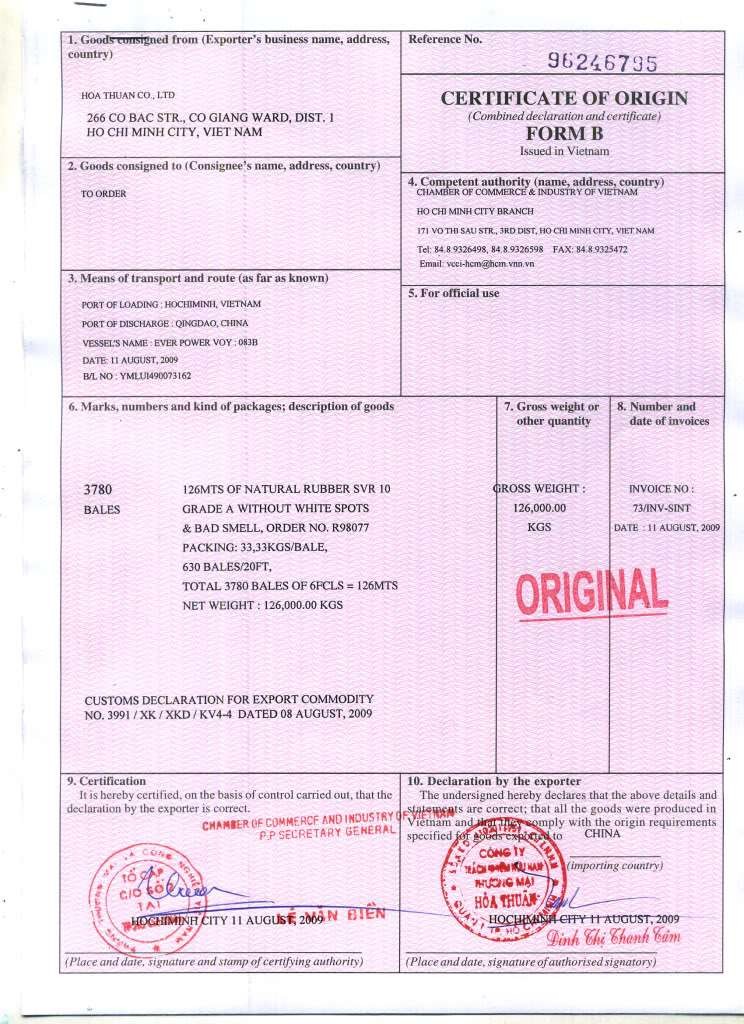 HÓA ĐƠN THƯƠNG MẠI-Commercial invoice.KHÁI NIỆM.Là một chứng từ thương mại được phát hành bởi người bán cho người  mua  để nhận được một số tiền nào đó mà người mua hàng hóa hay dịch vụ có nghĩa vụ  phải  thanh  toán cho người bán hàng theo những điều kiện cụ thể.MỤC ĐÍCH CỦA VIỆC CẤP HÓA ĐƠN THƯƠNG MẠI.Một là nó là chứng từ không thể thiếu trong vấn đề giao hàng.Một trong những chứng từ quan trọng để xác lập việc thanh toan với đối tác.Là căn cứ quan trọng để xác định giá trị hải quan của hàng hóa để tính thuế nhập khẩu.PHÁP NHÂN HAY CÁ NHÂN NÀO CẤP HÓA ĐƠN THƯƠNG MẠI.Thông thường hóa đơn thương mại thường do nhà sản xuất phát hành .NỘI DUNG CỦA HÓA ĐƠN THƯƠNG MẠI.Tên cửa khẩu hàng đến.Tên người mua.Tên người bán.Mô tả chi tiết sản phẩm: tên thông thường của sản phẩm,  cấp hạng  hay  chất  lượng, và mã hiêu, số hiệu và ký hiệu của hàng hóa khi  lưu thông trên thị trường nội địa nước xuất khẩu, cùng với số mã hiệu bao gói hàng hóa.Số lượng tính theo trọng lượng hoặc kích thước của nước giao hàng hoặc của Hoa Kỳ.Giá của từng mặt hàng.Loại tiền.Các chi phí liên quan ghi rõ từng khoản (nếu có) như: cước phí  vận  tải quốc  tế, phí bảo hiểm, hoa hồng, chi phí  bao  bì, chi  phí  côngtenơ,  chi phí  đóng gói, và  tất  cả các chi phí và phí tổn khác (nếu chưa nằm trong các khoản trên) liên quan đến việc đưa hàng từ dọc mạn tầu tại cảng xuất khẩu đến dọc mạn  tầu (FAS)  tại cảng  đến ở Hoa Kỳ. Chi phí đóng gói, bao bì, côngtenơ  và  cước  phí  vận  tải nội  địa đến cảng xuất khẩu không phải liêt kê nếu như  đã nằm  trong giá hóa đơn và  được chú  thích như vây.Các giảm giá, chiết khấu.Nước xuất xứ hàng hóa.Hóa đơn thương mại phải thể hiện rõ có sự “hỗ trợ” của  người  mua  cho việc  sản xuất hàng hóa hay không. Nếu có thì phải ghi rõ giá  trị (nếu biết) và  tên nhà  cung cấp. Sự hỗ trợ đó được miễn phí hay trên cơ sở thuê muớn hay phải trả tiền riêng? Nếu phải trả tiền riêng thì gửi kèm hóa đơn. “Hỗ trợ” bao gồm như  khuôn  đúc, khuôn ép, dụng cụ sản xuất, trống in, chế bản, sơ đồ, bản thiết kế, hỗ trợ tài chính....MẪU HÓA ĐƠN THƯƠNG MẠI TẠI VIỆT NAM.Vì hóa đơn thương mại thường do nhà sản xuất phát hành lên mẫu  hóa đơn thương mại  ở  Việt Nam rất đa dạng và phong phú.VD: Mẫu hóa đơn thương mại.IBOA THUAN CO.,LTDCOMMERCIAL	INVOICEBUYER NAME :SmTF.X CHEMICAL CORP.:C/O.TOP-2, NOJ06, SEC.4,HS£N Yf ROAD, TAIPMI, TAIWAN.StNTrx accord NO.: secreciesJnvoim No: 73/lNV-StNT D8ted : I T AUGUST, 2009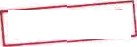 V ESSBL’S NAME POR’F OF LOADING PORT OF DISCHARGEBfL UO CONTRACT TO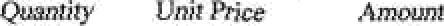 EVER POWER VOY : 083B HOCHlMINH, V1E4’NAM QfNGDAO, CHINAYMLU1490073162 73/HT—5C/2009Damd : 11 AUGUS 1’. 2009Oated : 3I JULY, 2009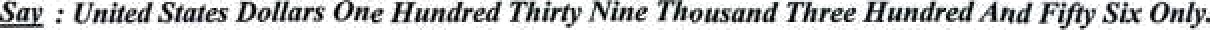 Note :	D/T' at sighl through collecting bank:TAIPEI F UBON COMMERIALBANK CO„LTD.: 299, SEC.4, H8JN YI ROAD,TA1PE1, TAIWAN 106 T L• 02-*780b381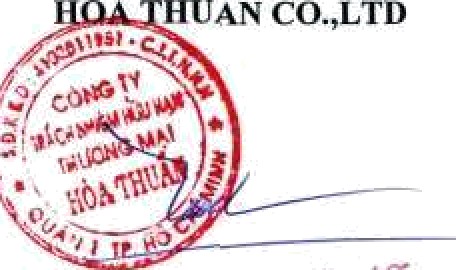 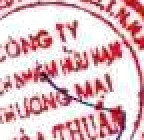 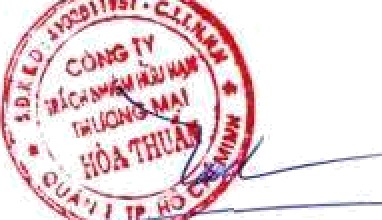 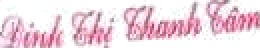 VẬN ĐƠN ĐƯỜNG BIỂN-BILL OF LADING(B/L).KHÁI NIÊM.Vận đơn đường biển là chứng từ chuyên chở hàng hoá bằng đường biển do  người chuyên chở hoặc đại diện của người chuyên chở phát hành cho người gửi hàng sau khi  hàng hoá đã được xếp lên tầu hoặc sau khi nhận hàng để xếp.PHÁP NHÂN CẤP VẬN ĐƠN.Thường ở đây có 2 loại hình cấp vận đơn đó là:Hãng tàu chuyên chở hàng hóa .Đại lý của hãng tàu tại cảng bốc.ĐẶC  ĐIỂM  CỦA  VẬN  ĐƠN.Khi nói đến vận đơn đường biển thì việc chuyên chở hàng hóa bằng  đường biển  bắt buộc phải xảy ra.Người ký phát vận đơn phải là ngừoi  có chức năng chuyên  chở, thường  là người có phương tiện chuyên chở hoặc là người kinh doanh chuyên chở.Thời điểm cấp vận đơn có thể là:- Sau khi hàng hóa đã được bốc xong lên tàu(Shipped on board).-Sau khi hàng hóa đã được nhận đểchở(Reaceived for shipment).Lưu ý: Thời điểm phát hành vận đơn có ý nghĩa  quan  trọng trong thanh  toán quốc  tế.Một mặt nó thể hiện trách nhiệm chuyên  chở hàng  hóa và  trách nhiệm về  hàng  hóa  đối với người chuyên chở.Mặt khác nó là bằng chứng chứng minh rằng người  bán  đã hoàn thành nghĩa vụ đối với người mua.CHỨC NĂNG CỦA VẬN ĐƠN.Vận đơn đường biển thường có 3 chức năng cơ bản sau đây:Thứ nhất: vận  đơn là “bằng  chứng  về  việc  người  vận  chuyển  đã nhận  lên tầu  số hàng hoá với số lượng, chủng loại, tình trạng như ghi rõ trong vận  đơn để vận  chuyển  đến nơi  trả hàng”.Thực hiện chức năng này, vận  đơn là biên lai  nhận  hàng  của  người  chuyên  chở cấp cho người xếp hàng. Nếu không có ghi chú gì  trên vận  đơn thì những  hàng  hoá ghi  trong đó đương nhiên được thừa nhận có “Tình trạng bên ngoài thích hợp” (In  apperent  good order and condition). Ðiều này cũng  có nghĩa là người  bán  (người  xuất  khẩu)  đã giao hàng cho người mua (người  nhập  khẩu)  thông  qua  người  chuyên  chở và  người  chuyên chở nhận hàng hoá như thế nào thì phải giao cho người  cầm vận  đơn gốc  một cách hợp pháp như đã ghi trên vận đơn ở cảng dỡ hàng.Thứ hai: “vận đơn gốc là chứng  từ có giá trị, dùng  để định  đoạt và  nhận  hàng”  hay  nói đơn giản hơn vận đơn là chứng từ xác nhận quyền sở hữu  hàng  hoá ghi  trong vận  đơn. Vì vậy, vận đơn có thể mua bán, chuyển nhượng được. Việc mua bán, chuyển nhượng có thể  được thực hiện nhiều lần trước khi hàng hoá được giao.  Cứ mỗi lần  chuyển  nhượng  như vậy,  người  cầm vận  đơn gốc  trong tay là chủ của  hàng  hoá ghi  trong vận  đơn, có quyền đòi người chuyên chở giao hàng cho mình  theo  điều kiện đã quy  định trong vận  đơn tại cảng đến.Thứ ba: vận đơn đường biển là bằng chứng xác nhận hợp đồng chuyên  chở hàng  hoá bằng đường biển đã được ký kết.TÁC DỤNG CỦA VẬN ĐƠN.Vận đơn đường biển thường có 6 tác dụng sau đây:Thứ nhất: vận đơn là cơ sở pháp lý điều chỉnh mối quan hệ giữa người xếp hàng,  nhận hàng và người chuyên chở.Thứ hai: vận đơn là căn cứ để khai hải quan và làm thủ tục xuất nhập khẩu hàng hoá.Thứ ba : vận đơn là căn cứ để nhận hàng và xác  định số lượng  hàng  hoá người  bán  gửi cho người mua và dựa vào đó để ghi sổ, thống kê, theo dõi xem người bán (người chuyên chở) đã hoặc không hoàn thành trách nhiệm của mình như  quy  định trong hợp đồng mua bán ngoại thương (vận đơn).Thứ tư: vận đơn cùng các chứng từ khác của hàng hoá lập thành bộ chứng  từ thanh  toán tiền hàng.Thứ năm: vận đơn là chứng từ quan trọng trong bộ chứng  từ khiếu nại  người  bảo  hiểm, hay những người khác có liên quan.Thứ sáu: vận đơn còn được sử dụng làm chứng từ để cầm cố, mua bán, chuyển nhượng hàng hoá ghi trên vận đơn ....HÌNH THỨC CỦA VẬN ĐƠN.Chứng từ chuyên chở hàng hóa bằng đường biển có thể cấp phát dưới 2 hình thức sau đây:Chứng từ giấy: Đối với những chứng từ giấy thì bao gồm 2 mặt, mặt một chứa đựng những nội dung theo quy định, mặt thứ hai chứa đựng những điều kiện và điều khoản chuyên chở.Chứng từ điện tử: Đối với  những  chứng  từ điện tử UCP  600 không  đề cập  trong nội dung mà có bản phụ trương hướng dẫn kèm theo.Nếu  phát  hành  dưới  dạng  điện tử thì không bao gồm 2 mặt mà bao gồm 2 bộ phận hợp thành bộ phận thứ nhất gọi là chứng từvận đơn điện tử(Electronic Bill of Lading text) và bộ phận thứ hai gọi là trang đăng ký chuyển đổi.Kích thước và mầu sắc của vận đơn:Vận đơn thường có kích thước là khổ giấy A4 và thường được in sẵn các nội dung cần thiết. Đối với vận đơn gốc thường được in mầu cả 2 mặt trước và  sau,  còn bản  sao vận đơn thường được in mực đen ở mặt trước còn mặt sau để trống.Hình thức vận đơn.Nhìn chung vận đơn của các hãng tàu khác nhau là không giống nhau về hình thức ở mặt trước.Cách bố trí các nội dung ở mặt trước là tùy theo từng hãng  tàu.Có  vận  đơn có rất nhiều ô, có vận đơn lại ít ô, có vận đơn ghi tên và địa chỉ của hãng  tàu ở góc  trên bên trái, có vận đơn lại ghi ở góc trên bên phải, thậm chí có vận đơn không  in sẵn  tên hãng  tàu, có vận đơn có lôgô của hãng tàu có vận đơn lại không,  các nội  dung  trên vận  đơn cũng  được bố trí khác nhau.NỘI DUNG CỦA VẬN ĐƠN ĐƯỜNG BIỂN.Tuy mỗi hãng tàu đều có một vận đơn riêng nhưng về nội dung thì chúng có những đặc điểm chung sau đây.Nội dung mặt trước của vận đơn:Tiêu đề của vận đơn.Vì tiêu đề của vận đơn không quyết định nội dung và tính  chất  của vận  đơn, do đó trong thực tế ta gặp rất nhiều vận đơn đường biển có tiêu đề khác nhau.Và vận đơn đường biển  phổ thông thường có các tiêu đề như sau:Bill of Lading.Ocean bill of Lading.Marine bill of Lading.Sea bill of Lading.Port to port bill of Lading.Through bill of Lading.Số vận đơn.Mỗi vận đơn đều có số riêng của nó để phân biệt với các vận đơn khác  đồng thời để ghi  lên các chứng từ khác có tác dụng làm ô tham chiếu.Tên công ty vận tải biển. 4.Người gửi hàng.Người gửi hàng thường là nhà xuất khẩu, ô này ghi đầy đủ tên và địa chỉ kinh doanh của người gửi hàng.Ngoài ra còn có thể ghi thêm số điện thoại, fax, số hiệu tài khoản ...Ngừoi nhận hàng.Tùy theo loại vận đơn theo lệnh, đích danh hay vô danh mà ghi cho thích hợp.Bên được thông báo.Ghi đầy đủ tên địa chỉ , người mà được thuyền trưởng hay  người  chuyên  chở thông báo về ngày giờ chuyến tàu cập đích.Nơi nhận hàng để chở.Tên cảng bốc hàng lên tàu. 9.Tên cảng dỡ hàng.Nơi trả hàng cho ngừoi nhận hàng.Địa điểm này có thể ở ngay cảng đích hoặc ở sâu trong đất liền.Tên con tàu chở hàng và số hiệu chuyến tàu. 12.Số bản vận đơn gốc được phát hành.Thông thương được ghi cả bằng số và bằng chữ.13.Ký mã hiệu và số hiệu hàng hóa. 14.Số lượng và mô tả hàng hóa.15.Trọng lượng cả bì. 16.Thể tích.Tổng số containers hoặc kiện hàng được ghi bằng chữ.Phần kê khai hàng hóa.Chi tiết về cước phí vận chuyển và các phụ phíNếu cước phí trả trước thì ghi “Freight  prepaid/Freight  paid”,  nếu trả sau thì  ghi  “Freight to collect/Freight to paid at destination”Cam kết của người chuyên chở.Nơi và ngày tháng phát hành vận đơn.21.Người phát hành vận đơn ký tên. 8.PHÂN LOẠI VẬN ĐƠN ĐƯỜNG BIỂNCách phổ biến nhất là phân loại theo cách ghi người nhận hàng (tương ứng với  chức năng quan trọng nhất là “chứng từ sở hữu”), theo đó có 3 loại vận đơn:Vận đơn đích danh (straight bills of lading).Là loại ghi rõ tên, địa chỉ (và các thông tin khác như: số điện thoại,  fax,  email…)  của người nhận hàng; chỉ người này mới có quyền nhận hàng (khi xuất trình vận đơn hợp lệ)Vận đơn theo lệnh (order bills of lading).Đây là loại phổ biến nhất trong thương mại  và  vận  tải quốc  tế, mà theo đó người vận  tải sẽ giao hàng theo lệnh của người gửi hàng, hoặc của người được ghi trên vận đơn.Vận đơn vô danh (bearer bills of lading).Cho phép giao hàng cho người xuất trình vận đơn. Có thể coi đây là một dạng  vận  đơn theo lệnh nhưng trên đó không ghi theo lệnh của ai. Theo một cách khác, vận đơn theo lệnh có thể chuyển thành vận đơn vô danh bằng  cách ký hậu  vào  mặt  sau nhưng  không ghi rõ giao hàng theo lệnh của ai (blank indorsement).Một số cách phân loại B/L khác:Ngoài cách phân loại trên, tùy theo mục đích cụ thể, người ta có thể chia vận đơn thành một số loại khác như sau:d.Theo tình trạng vận đơn:Vận đơn hoàn hảo (Clean B/L): không có ghi chú về khiếm  khuyết  của hàng  hóa, bao bì;Vận đơn không hoàn hảo (Unclean B/L): có ghi chú về khiếm khuyết của hàng  hóa, bao bì…e.Theo tình trạng nhận hàng:Vận đơn đã xếp hàng lên tàu (Shipped on board B/L): được cấp sau khi hàng  hóa  đã xếp lên tàu.Vận đơn nhận hàng để xếp (Received for shipment B/L): được cấp trước khi  hàng hóa được xếp xuống tàu. Trên vận đơn này, do đó, không có tên tàu và  ngày  xếp hàng xuống tàu. Vận đơn này có thể được chuyển đổi thành “vận  đơn đã xếp hàng  lên tàu” bằng cách bổ sung xác nhận tên tàu và ngày xếp hàng thực tế lên tàu.MẪU VẬN ĐƠN ĐIỂN HÌNH   YANC MING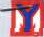 ORIOINALBI LL 0 F LAD Ih G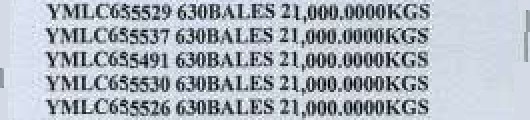 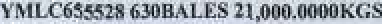 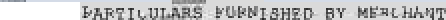 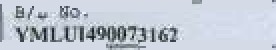 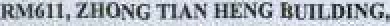 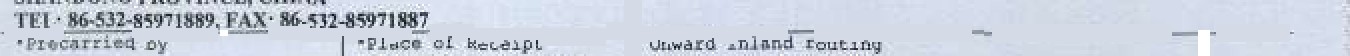 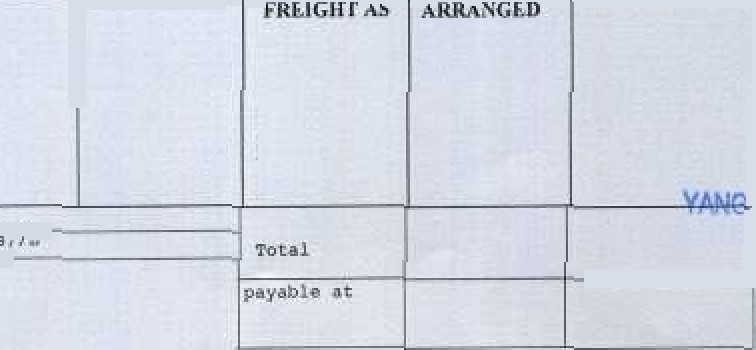 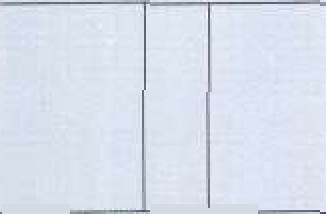 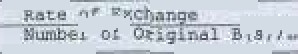 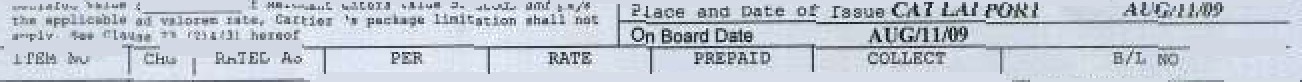 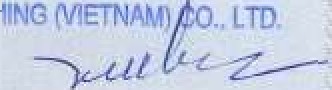 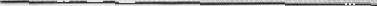 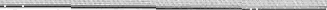 THƯ TÍN DỤNG CHỨNG TỪ- LETTER OF CREDIT(L/C) 1.KHÁI NIỆM.Thư tín dụng chứng từ (L/C) là hình thức phổ biến hiện nay, đây là hình thức  mà Ngân hàng thay mặt  Người  nhập  khẩu  cam  kết với  Người  xuất  khẩu/Người  cung  cấp hàng hoá sẽ trả tiền trong thời gian qui  định khi  Người  xuất  khẩu/Người  cung  cấp hàng hoá xuất trình những chứng từ phù hợp với  qui  định trong L/C đã được NH  mở  theo yêu cầu của người nhập khẩu.CÁC  BÊN  THAM GIA.Người xin mở thư tín dụng chứng từ(Applicant): Người mua, người nhập  khẩu hàng hóa.Người hưởng lợi thư tín dụng(Beneficiary): Người bán, người xuất khẩu hàng hóa.Ngân hàng mở thu tín dụng(Issuing bank): Là ngân hàng đại diện cho người nhập khẩu có thể cấp tín dụng cho người nhập khẩu.Ngân hàng thông báo thư tín dụng: Thường là ngân hàng đại lý của ngân  hàng  mở thư tín dụng hoặc ngân hàng bên bán.Ngân hàng xác nhận(Confirming Bank), ngân hàng chiết khấu(Negotiating bank), ngân hàng trả tiền (Reimbursing Bank): Các ngân hàng  này có thể có hoặc không tùy thuộc vào yêu cầu của người mua trong đơn xin mở L/C và sự ủy  nhiệm của ngân hàng mở L/C.BẢN CHẤT CỦA THƯ TÍN DỤNG CHỨNG TỪ.Trước tiên, tín dụng chứng từ là một phương thức thanh toán liên quan  đến việc  xuất trình bộ chứng từ hợp lệ. Người bán sẽ được bảo đảm thanh toán nếu xuất trình tại  ngân hàng bộ chứng từ phù hợp với quy định đề ra.Phương thức thanh  toán bằng  L/C cũng  có  thể được hiểu là một khoản tạm ứng mà  ngân  hàng  dành  cho nhà  nhập  khẩu  hoặc  nhà xuất khẩu.Từ tính chất của thư tín dụng này của thể suy ra:Thứ nhất, chỉ có những tổ chức tín dụng mới có quyền thực hiện các giao dịch này.Thứ hai, do có tính độc quyền của ngân hàng, giao dịch thanh toán này chỉ có thể được thực hiện thường xuyên bằng các tổ chức tín dụng.Ý NGHĨA CỦA PHƯƠNG THỨC THANH TOÁN BẰNG L/C.Là một cam kết trả tiền hoặc chấp nhận trả tiền chứ không phải là một lời hứa .Do một người phát hành nhưng có thể cho một hay nhiều người hưởng  lợi, người phát hành chứng từ này phải là ngân hàng thương mại.Căn cứ trả tiền của L/C thương mại là các chứng từ ghi trong L/C.Là một cam kết trả tiền có điều kiện và có thời hạn.Nó được nhiều công ty và ngân hàng lựa chọn vì nó đáp ứng  được những  yêu cầu chủ yếu trong thương mại quốc tế:Do những đối tác ký kết hợp đồng với những có những trụ sở ở những quốc  gia khác nhau nên có sự thiếu tin tưởng lẫn nhau, phương thức thanh toán bằng L/C giúp loại bỏ rào cản đó.Trong giao dịch bằng L/C luôn có sự hiên diện của ngân hàng đại diện của hai  bên đối tác cùng với những yêu cầu khắt khe về  bộ chứng  từ những  yếu tố đó sẽ dung  hòa lợi ích đối nghịch giữa các bên tham gia.CÁC LOẠI THƯ TÍN DỤNG CHỨNG TỪ.Thông thường có 4 loại thư tín dụng chứng từ phổ biến nhất đó là:Thư tín dụng có thể huỷ ngang (Revocable L/C): Đây là loại thư tín dụng mà sau khi đã được mở thì việc bổ sung  sửa chữa  hoặc  huỷ  bỏ  có thể  tiến hành một cách đơn phương.Thư tín dụng không thể huỷ ngang  (Irrevocable L/C):  Là loại thư  tín dụng sau khi đã được mở thì việc sữa đổi, bổ sung hoặc huỷ bỏ chỉ được ngân hàng tiến hành theo thoã thuận của tất cả các bên có liên quan. Trong  thương  mại quốc tế thư tín dụng này được sử dụng phổ biến nhất.Thư tín dụng không thể huỷ bỏ có xác nhận  (Confirmed  irrevocavle L/C) : Là loại thư tín dụng không thể huỷ bỏ, được một ngân hàng khác đảm bảo  trả tiền theo yêu cầu của ngân hàng mở thư tín dụng.Thư tín dụng chuyển nhượng (Transferable L/C): Là loại thư tín dụng khôngthể huỷ bỏ, trong đó quy định quyền của ngân hàng trả tiền được trả hoàn toàn hay trả một phần của thư tín cho một hay  nhiều  người  theo lệnh của người hưởng lợi đầu tiên.Và còn nhiều loại khác nữa. Tuy nhiên,  hiện nay  thì  các  ngân  hàng  thường  sử dụng  L/C không thể hủy bỏ có xác nhận. Nhưng cần lưu ý nếu L/C không ghi rõ là L/C “irrevocable” hay “revocable” thì  đó là  Irrevocable  tức  là  không được  hủy bỏ. Tương tự như vậy, nếu L/C không  ghi  rõ  là  L/C “confirmed” thì đó là L/C “inconfirmed” tức  là không có xác nhận.NHỮNG NỘI DUNG CHỦ YẾU CỦA THƯ TÍN DỤNG CHỨNG TỪ.Có rất nhiều loại L/C khác nhau nhưng nhìn chung  chúng  thường  có những nội dung cơ bản sau đây:1,Số hiệu, địa điểm và ngày mở L/C(No of L/C, place and date of issuing).Số hiệu.Địa điểm mở(place of issuing): Là nơi mà ngân hàng mở L/C câm kết thanh toán cho người xuất khẩu.Ngày mở(issuing date): Là ngày bắt đầu phát sinh cam kết ngân hàng  mở với người xuất khẩu là ngày bắt đầu tính thời hạn hiệu lực của LC và là căn  cứ để người xuất khẩu kiểm tra xem người nhập khẩu có thực  hiện việc  mở L/C  đúng hạn như trong hợp đồng đã quy định hay không.2,Loại thư tín dụng.Mỗi loại L/C đều có tính chất và nội dung khác nhau quyền lợi và  nghĩa  vụ  của các bên liên quan cũng khác nhau nên cần xác định loại thư tín dụng cần mở.3,Tên địa chỉ của người thụ hưởng.Có liên quan đến phương thức tín dụng chứng từ.4,Số tiền của thư tín dụng.Số tiền của thư tín dụng(Amount of money) vừa  ghi  bằng  số và  ghi  bằng  chữ thống  nhất với nhau hoặc có thể chỉ cần số tiền bằng số.Trong đó đồng tiền thanh toán phải  rõ ràng. Cách ghi số tiền tốt nhất là ghi  một số giới  hạn  mà  người  xuất  khẩu  có thể đặt được.Những từ “khoảng chừng, độ khoảng hoặc những từ ngữ tương  tự được dùng  để chỉ biên độ số tiền của L/C cho phép xê dịch không quá 10% tổng số tiền đó.5,Thời hạn hiệu lực(Expiry date).Là thời hạn mà ngân hàng mở L/C cam kết trả cho nhà xuất khẩu nếu nhà xuất  khẩu  xuất trình đầy đủ bộ chứng từ trong thời hạn đó và trong nội dung L/C yêu cầu.6,Thời hạn trả tiền của L/C(Latest payment date).Là thời hạn trả tiền ngay hay trả tiền về sau.Điều này có thể nhận  dạng  ở hối phiếu  của người xuất khẩu ký phát thời  hạn  giao  hàng  cũng  được ghi  trong L/C  và  do  hợp  đồng mua bán quy định.Thời hạn giao hàng có thể có thể có quan  hệ  chặt chẽ với  thời hạn  hiệu lực của L/C.7,Thời hạn giao hàng(Shipment date).Là thời hạn quy định bên bán phải chuyển giao hàng cho bên mua kể từ khi  L/C có hiệu  lực.8,Những nội dung về hàng hóa(Description of goods).Bao gồm tên hàng hóa, số lượng hàng, trọng lượng hàng(có thể bao gồm cả sai lệnh cho phép) giá cả, quy cách, phẩm chất...cũng phải được ghi vào thư tín dụng.9,Những nội dung về vận tải(Shipment term).10,Những chứng từ người xuất khẩu phải xuất trình(Document for payment).Là nội dung then chốt của thư tín dụng, bởi vì bộ chứng  từ quy  định trong thư tín dụng  là một bằng chứng của người xuất khẩu chứng minh rằng mình đã hoàn thành nghĩa  vụ  giao hàng và làm đúng những quy định của thư tín dụng.11,Sự cam kết trả tiền của ngân hàng mở L/C.Là nội dung cuối cùng của thư tín dụng và nó ràng buộc trách nhiệm của ngân hàng mở  L/C.12,Những điều kiện đặc biệt khác.Như phí ngân hàng được tính cho bên nào, điều kiện đặc biệt hướng dẫn đối với ngân hàng chiết khấu, tham chiếu theo UCP nào....13,Chữ ký của ngân hàng mở L/C. 7.ĐIỀU KIỆN MỞ L/C.Ðể được mở L/C, Doanh nghiệp phải nộp tại ngân hàng các giấy tờ sau:Giấy đăng ký kinh doanh.	Tài khoản ngoại tệ tại Ngân hàng ( muốn mở tài khoản phải đóng ít nhất 500 USD vào tài khoản chuẩn bị mở) cùng với các giấy tờ sau:Quyết định thành lập Công ty.Quyết định bổ nhiệm Giám đốc và Kế toán trưởng.CÁCH THỨC MỞ L/C.Các giấy tờ cần nộp khi đến Ngân hàng để mở L/C đối với  từng  loại L/C thì  sẽ có những giấy tờ đi kèm sẽ khác nhau.Nhưng hồ sơ xin mở L/C của khách hàng mảng doanh nghiệp thường bao gồm những giấy tờ cụ thể sau:Đơn yêu cầu mở L/C.Quyết định thành lập doanh nghiệp (đối với các doanh nghiệp giao dịch lần đầu).Đăng ký kinh doanh (đối với doanh nghiệp giao dịch lần đầu).Đăng ký mã số xuất nhập khẩu - nếu có (đối với doanh nghiệp giao dịch lần đầu).Hợp đồng ngoại thương gốc (trường hợp ký  hợp  đồng qua  FAX  thì đơn vị  phải  ký và đóng dấu trên bản phôtô).Hợp đồng nhập khẩu uỷ thác (nếu có).Giấy phép nhập khẩu của Bộ Thương Mại  (nếu mặt  hàng  nhập  khẩu  thuộc Danh mục quản lý quy định tại Quyết định điều hành xuất nhập khẩu hàng năm của Thủ tướng Chính Phủ).Cam kết Thanh toán, Hợp đồng Tín dụng (trường hợp vay vốn), công văn phê duyệt cho mở L/C trả chậm của NHCTVN (trường hợp mở L/C trả chậm).Hợp đồng mua bán ngoại tệ (nếu có).Bản giải trình mở L/C do phòng Tín dụng của Chi nhánh lập được Giám đốc chi nhánh hoặc người được Giám đốc uỷ quyền phê duyệt (trường hợp ký quỹ dưới 100% trị giá L/C).Tất cả các chứng từ trên đều phải xuất trình bản gốc và lưu lại Chi nhánh bản phôtô có đóng dấu treo của doanh nghiệp. Riêng các chứng từ sau sẽ phải lưu bản gốc:Cam  kết  thanh toán.Hợp  đồng vay vốn.Hợp đồng mua bán ngoại tệ.Đơn xin mở L/C của khách hàng.Bản giải trình mở L/C.Lưu ý khi làm đơn xin mở L/C:Cơ sở viết đơn là hợp đồng mua bán ngoại thương đã ký kết nhưng  nhà  nhập  khẩu  có thể thêm một số nội dung có lợi cho mình.Trên  đơn phải  có chữ ký  của Giám đốc và  Kế toán trưởng  đơn vị  nhập  khẩu. Nếu thực hiện nhập khẩu uỷ thác thì trên đơn xin mở L/C phải  có đầy đủ 4 chữ ký: chữ ký của Giám đốc và Kế  toán trưởng  đơn vị  nhập  khẩu  uỷ thác  và  chữ ký  của Giám đốc và Kế toán trưởng của đơn vị nhận uỷ thác .Ðể tránh L/C phải tu chỉnh nhiều lần mất thời gian và tốn kém, nhà nhập khẩu  có thể  fax đơn xin mở L/C đến nhà xuất khẩu xem trước và xin ý kiến.Nhà nhập khẩu nên xem L/C bản gốc và đề nghị tu chỉnh nếu cần để bảo  vệ  quyền  lợi cho mình.KÝ QUỸ MỞ L/C.Nội dung ký quỹ mở L/C.Hiện nay các ngân hàng quy định tỷ lệ ký qũi ( 100%; dưới 100% hoặc không  cần ký  qũi) đối với doanh nghiệp nhập khẩu căn cứ vào:Uy tín thanh toán của doanh nghiệp.Mối quan hệ của doanh nghiệp đối với ngân hàng.Số dư ngoại tệ trên tài khoản của doanh nghiệp.Công nợ của doanh nghiệp nhập khẩu.Tính khả thi trong phương án kinh doanh hàng nhập khẩu của đơn vị nhập khẩu.Cách thức ký quỹ.Nếu số dư tài khoản tiền gửi của khách hàng lớn hơn số tiền ký quỹ, ngân hành sẽ trích từ tài khoản tiền gửi chuyển sang  tài khoản ký quỹ.  Phòng  nhập  khẩu  trực tiếp làm phiếu chuyển khoản nội dung  ký  quĩ  mở L/C  sau đó sẽ chuyển  sang Phòng Kế toán để thực hiện.Nếu số dư tài khoản tiền gửi nhỏ hơn số tiền ký quĩ, giải quyết bằng hai cách sau:-Mua ngoại tệ để ký quỹ.-Vay ngoại tệ để ký quỹ.THANH TOÁN PHÍ MỞ L/C.Phí mở L/C tùy theo mức nhà nhập khẩu thực hiện ký quỹ:Ví dụ: Tại VietcombankKý qũi Phí mở L/C:Nếu ký quỹ 100% trị giá L/C 0,075% trị giá L/C mở.Nếu ký quỹ 30 - 50% trị giá L/C 0,1% trị giá L/C mở.Dưới 30% trị giá L/C 0,15% trị giá L/C mở ( min 5 USD và max 200 USD).Miễn ký quĩ 0,2% trị giá L/C mở ( min 5 USD và max 300 USD ).Khi mở L/C trả chậm: phải có sự bảo lãnh của ngân hàng nên nhà  nhập  khẩu  phải  trả thêm 0,2% - 0,5% cho mỗi quý tùy vào từng mặt hàng nhập khẩu.MẪU L/C THỰC TẾ:W tTBD OVERS Mb 8AnK LTD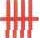 SXQORT BILLSlsT pLOOR CENTRAG PLAZA17 ue DUAN., 0l9T. l, BOMO, VIB7WAWTBL:(848)8Z5 lq24	FAX:(848)8251433OATH  :	3 l , 2 0 0 9Noa ’ruuAm co ziDz66 CO 9AC STR CO GIANG WARDDISA' I JOCKEMINH €£TJ/ YHE i-L: 00-848-38365703pEAA SIRfMADAE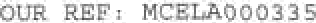 BB ARE TLEASBD .M ENCLOSE TBB AUTHENTICATEO PULL TBLBX/9WIPT ADYICE OP LETTER OF CREOIT.L/C NOOAIGIEAL L/C AMOUNT tS6UING BANK3a a Ecosoo3 s nurse our ai , 2oosUGD 6 5, 10 0 . 0 0UNITED OVBRBRA8 BANK lMALACSIA}+ PLRASR BRIEG THIS ADVIC6, YOUR CDMPANY STAMP AND A CASH PAYMENT OF VN9550,00Q.00 {INCLUDING VAT), TO COLLECT THE OPERATIYE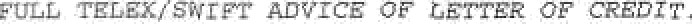 IHlS DOCUMENTAR? CRRDIT IS SUBJECT TO .TH8 U6R6ION OF THE ICC UNIPORY CUSTOMS AND PRACTICE FOR DOCUNBNTRR7 CREDITS, l1?ERNATIONAL CYBER OF COMMERCE; PARI9, RRANCE, WHICH IS Ib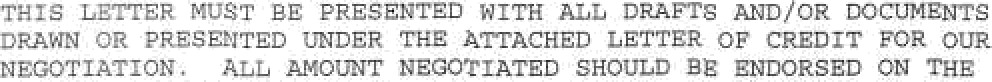 REVERSE SIDE OF THE PAID LETTER OP CREDIT.SWOULD YOU 2RE8ENT THE DOCUM81{T6 TO U5 FOR NBEOTIATION, KIHObY	'PROD ID8 AODI T IONAL I RVOICB ONO BHQIO COPY OE 6 IGNBD ORANG PORT DOCLMBNTG KOR QBCOROS .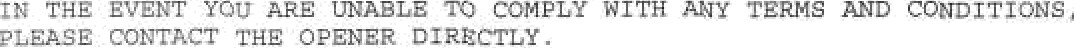 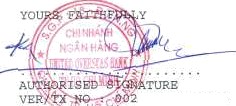 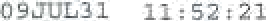 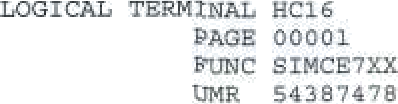 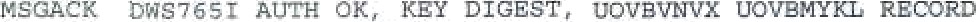 ---------------••----- MB66AGE TRACE DIS9LAYUSER-ID	FUNGIOP	BRROR DATE	TIME	T8RMIBRL OSLXQR	NOSERIES	0000	20090731		115230DSLKOR	MlBMRCQ4	0000	20090731	ll5z2loszcxr	maaeeQi	oooo	2oo9ov3i	iisselDSLCXT	NQTTNVM1	OOOO	30090731	115221 DSLCXT	sTPCaT	OOOO	20C90J31	115221-------- ------••---------- BNDOF TRACE	•BASIC HEADbR	S	01 UOVBVNVXAXXx ’8183 197649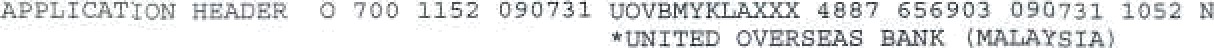 6RRVICE CODE	lQ3: BANK. PRIORITY 113: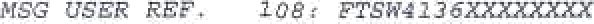 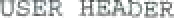 INFD. FROM CI 11]: SEQUENCE OF TOTAL •37 : 1 / 2FORM OF DoC. CRRDIT •40 A : IRREVDCABtE DOC. CREDIT NUMBER •20 : 3BBLC090035 REF. TO PRE-ADVICE 2iDATE OF t@$UB 31 C : 090J31ARPLICABLE RUuBS •40 B : UCP LATE9T VERSIONEXPIRY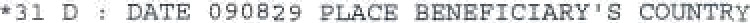 APPLICANT BANK APPLICANTBEN6FIEIARY51’50*59TEH AH EAU PUBBRR PACTOBY 6DN BRD TOPAH BARU BSTATR 6BMILING0Bl00 BEDDWO KEDAO MALAY6IA TEL:0060&-a5736l6 EAX:00604-4573618COA ru	co &M866 CO BAC STR CO GIANG WARDoust i Hoczlxum cixv viemAmTEL: 00-848-38365703AMOUNT	•32 BPOB.	NAG. TOL.(1)	39 A	0 / 0CNRRBNCY UDD AMOUNT 65.100,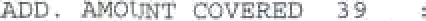 AVAILABLE wITk/BY	*41 D : ANY BANK IN BBNBPICIARY'S COUNTRYDRAFTS AT ... DRAWEG42 C : A7 SIGHT4 2 D • I SGUING BANKFOR 10 0 9C'I• IbTVOICB VWIIE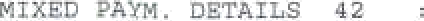 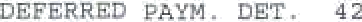 PARTIAL SHIPMENTS	43 P : NOT ALEDWBS TRANSHIPHRNT	43 T	ALLDBRO TAEIWG ChARGE PLACE	44PORT OF LOADTNG	44 K : HOCHIMINK CTTY VIRTNAM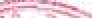 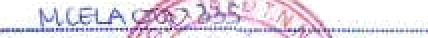 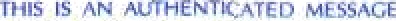 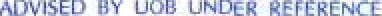 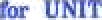 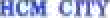 PéRT O• DISCHARGE	44 K ’PBNAMO NALAY6IAFINAL DB8TINATTON	44	:rAzzsr oA	oP guns. e c : o ozo&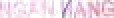 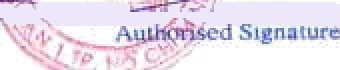 OBJUL3I	??:S2•21NT S30D	ISSUE’OF A DOCUMENTAA¥ CR8DITLOGICAL TERMINAL HCl6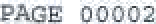 FUNC SIMCE7XXUMR	£4287478NSGRCN	DWS76SI AUTH OK. DRY DIGEST. UOVBVNVX UOVBMYKL RECORDSHIPNSNT PERIOD	44DESCRIPO. OP G0OD6	4S A :42 MRTRIC TONS OF WATTR4L RUBBER SVRl0 AT USDl,550/MTDOCUMENTS REQUTR6D	46 A :DOCUMENTS IW 'TRIPLICATE UNLESS OTHERWISE STIPNLATED•SIGNED c0MNERCIAL INVOICE•PACB7NU LIST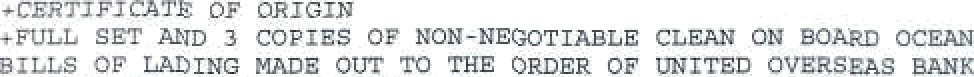 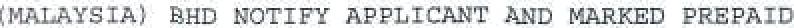 +IWSURANCE POLICY CBRTIpICAIE IN DUPLICATE AND BIANN ENDORSED IN THB CURREMCY OF THB CRSPIT WITH CLAIMS PAYABLE IN NALA¥SIA FCR llQ QCT O£ INVOICB YALUE, COVRRING MARIWE RI6K8 IWCLUDIMG INSTITUtE W&R CLAUsBs (CAROOI, INSTITUTE STRIKB CLAU9SS (CARGO), INSTITUTE CARGD CLAUSBS (A) fR0M POINT OF ORIGIN TD BUTRX'8 WARSNOUSE IW MALAY6IAAOOI  ?IO  0AL   COND .	4 V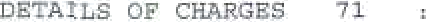 #PSSGAIATIOW P8E]OD		4B CONPI2MATION	*49	: FITHONTBf2NRUR6ING BANK	53IWS-AUCTIONS	7B+JPOfl RECEIPT OP DOCUM6NTS tN COMPLIANCE WITH THR TEQMo AWO CONDITIONS 02 'FHIS CRBDTT, Rf 8ILL REIMBURSE THE hlOOTtATlNG BANK IN ACCORDANCB WITH THETR INSTRUCTION.CALL DOCUMEBTS MUGT BB PDRWARD’ED’ tN ONE LOT BY COURIER S[RVICE TA UNITED OV2RSRAS BANK (MALAYSIA} BIDNORTW REGIONAL’ CBNTR8-TRADB PIMANCE0 7 0 - 4 0 7 2 , 9A£AN BAGS uUAPI z 0 0 0  BUTTERHORW	YSIRREG RO	£ 04 - 31 4 8OB O EW	- 6 & -J 7I 8088.SWIFT UOVBMYNL TELBX UOBNHO MA 34’191 / UOBMMP NA 3419Z           MAC:2583.P385 CHK:A4923BCtP81B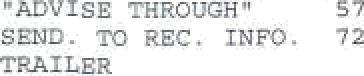 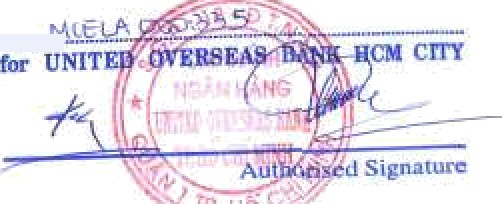 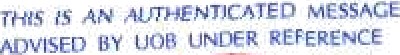 0BJUk3l	11:52:ZlMT $7Q1	IS8Uk ’OE A DOCUMENTARY CR8DITLOGICAL TERMINAL HCl6PPE	0 0.001 FURC 9INC87XK DNR	54387A80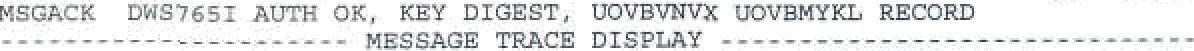 usFR’-ID	FUNCTION	6RROB DATE	TIBE	TEQBINAL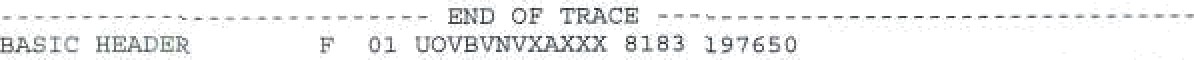 APPLICATION NEAJER	O J0l 1152 090731 UOUBMYkLAXXX 4BB7 656904 09073’1 1052 N*UNITED OVERSEAS BANK (MALAYSIA)*BERHAD*KUALA IUMPURUSER HEADERSBRVICE CODE	103:8RNK. PRIORITY 113:M8O USER RE#.	108’: fTSP4l37HXXXXXXX: 2 / 2'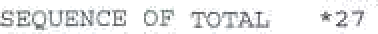 DOC .    CUED I T   GB     6 R	* 2 0	: 3 8 8DC 09003 5DESCRIP,T. OF GOODS 45 :DO[NMENTS RROUTRED 46 ’ ADDITIONAL COND. 47 B-A DTSUREPANCY fEE OP USD50 AND CABLE CHARGES OP USDZO WILL 88 OBOUCzRD fROM THE PROCEEDS FOR EACH PRBBRNTATIO’N OP DISCREPANT DOCUMENTS UNDER THIS CREDIT WHIEH IS SUBJECT TO’ISSNING BAWK'S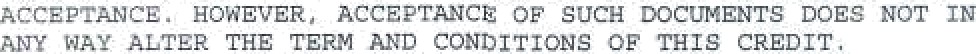 CALL BANKING CHARGES OUTSIDE MALAY6IA INCLUDING REIMBUR9EMRNT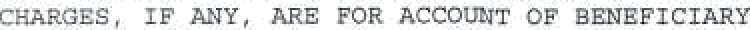 •SHIPMBNT MUST BE EXPECTED BY €ONTAID8R-ALL DOCUMENTS MUST INDICATt OVR LC NUMBBREDOC	BITS MUST BE PRESENTED ATTMIN 10 0AY6 AFTER SHIPMRNT DATE 9UT R3THIN VALIDITY OF CREDIT.-TN CASR OP Lf AMOUNT OVERDRAWN	SUBJBCT TO IP6UING BANK'6 AOCGPTAMCB, é FEE OF 0:L PCT UIN USD50-00] FOR THR	' ACCOUWT OP BENEFICIARY SHALL BE L8VIBD ON THR OVBRQRAWN ANOUNT.•TP CASE OP L/C RKPIRED AND SUBJ8CT TD THB I66UING BANK'STRAILER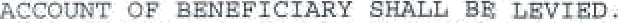 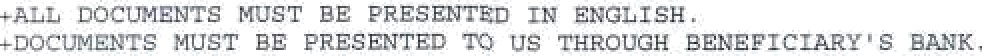 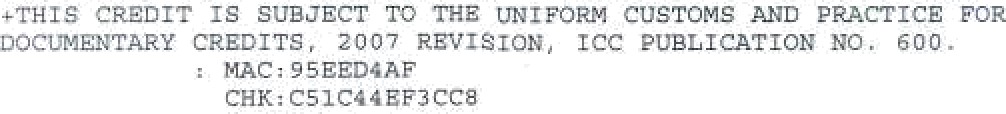 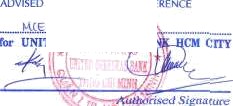 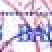 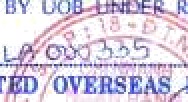 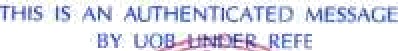 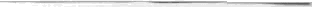 MỘT SỐ SAI SÓT THƯỜNG GẶP KHI CHUẨN BỊ BỘ CHỨNG TỪ XUẤT, NHẬP KHẨU.HÌNH THỨC, SỐ LƯỢNG CHỨNG TỪ.Một số doanh nghiệp nước ta mới bước chân vào lĩnh vực xuất, nhập  khẩu  hoặc kinh doanh trong lĩnh vực này chưa lâu dài thường mắc một lỗi rất  cơ bản  là chuẩn bị thiếu hoặc thừa bộ chứng từ trong giao,nhận vận tải.Sai lầm thứ hai của đa số doanh  nghiệp  nước  ta trong việc  chuẩn  bị  bộ chứng  từ xuất nhập khẩu là chúng ta không căn cứ vào  hợp đồng ngoại  thương  và  thường chuẩn bị bộ chứng từ theo ý muốn chủ quan của pháp nhân công ty mình nên thường dẫn đến những hậu quả rất lớn sau đó như: bất đồng trong hợp đồng, và bất đồng trong vấn đề thanh toán quốc tế.Thứ ba, Trong những  chứng  từ chuẩn  bị  cho bộ  chứng  từ xuất , nhập  khẩu  hàng hóa thì những doanh nghiệp kinh doanh quốc tế ở nước ta thường  bị mắc nhiều sai  sót nhất khi chuẩn bị L/C và B/L.MỘT SỐ BIỆN PHÁP TRÁNH SAI SÓT TRONG VIỆC CHUẨN BỊ BỘ CHỨNG TỪ XUẤT NHẬP KHẨU.A.ĐỐI VỚI L/C.Khi thanh toán bằng L/C thì những nội dung dưới đây những doanh nghiệp Việt Nam hay mắc lỗi nhất vì thế muốn tránh mắc những sai lầm trong khi chuẩn bị L/C  thì chúng ta nên kiểm tra kỹ các nội dung sau đây:Số hiệu, địa điểm và ngày mở L/C ( No of L/C, place and date of issuing).Mỗi L/C đều có số hiệu riêng dùng để trao đổi thư từ, điện tín có liên qua đến L/C và để ghi vào các chứng từ có liên quan trong bộ chứng từ thanh toánÐịa điểm mở L/C: có ý nghĩa trong việc chọn luật áp dụng khi xảy ra tranh chấp ( nếu có)Ngày mở L/C : là căn cứ để nhà xuất khẩu kiểm tra xem nhà nhập khẩu có mở L/C đúng hạn hay không.Tên ngân hàng mở L/C ( opening bank; issuing bank).Ngân hàng thông báo sẽ kiểm tra xem tên và địa chỉ ngân hàng mở L/C có thật không. Còn người xuất khẩu kiểm tra xem L/C có được mở đúng tại ngân hàng như  đã thoả thuận trong hợp đồng mua bán ngoại thương hay không.Tên và địa chỉ ngân hàng thông báo ( advising bank), ngân hàng trả tiền ( negotiating bank or paying bank), ngân hàng xác nhận ( confirming bank)Tên và địa chỉ người thụ hưởng ( beneficiary hoặc L/C có ghi In favour of...)Tên và địa chỉ người mở L/C.Số tiền của L/C ( amount).Số tiền của L/C vừa ghi bằng số vừa ghi  bằng  chữ và  phải  thống  nhất  với  nhau. Tên của đơn vị tiền tệ phải ghi rõ ràng, phải kiểm tra kỹ xem có phù hợp với hợp đồngkhông.Loại L/C ( form of documentary credit).Ðối với nhà xuất khẩu, ngân hàng khuyến  cáo loại L/C có lợi nhất  là L/C không huỷ ngang miễn truy đòi ( Irrevocable without recourse L/C).Nếu lô hàng có giá trị lớn, ngân hàng phát hành không phải là ngân  hàng có uy tín  thì nên lựa chọn L/C có xác nhận.Ngày và địa điểm hết hiệu lực của L/C.Khi kiểm tra phải lưu ý: Ngày hết hiệu lực của L/C phải sau ngày mở L/C ( date of issue) và sau ngày giao hàng một khoảng thời gian hợp lý, thường được tính bằng khoảng thời gian giao hàng cộng với  thời gian  lập và  kiểm tra chứng  từ của người bán, cộng với thời gian lưu giữ và  chuyển  chứng  từ từ ngân hàng  người  bán qua ngân hàng mở L/C.Hiện nay tại các công ty xuất nhập khẩu tại Tp Hồ Chí Minh, thời gian lập bộ chứng từ trung bình khoảng 3-4 ngày.Thời gian lưu giữ chứng từ tại Vietcombank HCM là 2 ngày.Số ngày chuyển chứng từ bằng DHL từ Việt Nam:Đi Nhật Bản, Triều Tiên, Singapore, Hồng Kông mất 3-4 ngày;Đi Châu Âu: Italia, Ðức, Bỉ... mất 5-7 ngày.Số ngày chuyển chứng từ bằng thư đảm bảo từ VIệt Nam:-Đến các nước Châu Á hết 5-7 ngày;-Đến các nước Châu Âu hết 10-15 ngày.Ðịa điểm hết hiệu lực : thường là tại nước người bán.Thời hạn giao hàng ( shipment date or time of delivery)Thời hạn giao hàng có thể được ghi như sau:Ngày giao hàng chậm nhất hay sớm nhất: shipment must be effected not later than... hoặc ghi time of delivery: latest December 31st, 2000 or earliest September 1st, 2001Trong vòng : shipment must be effected during....Khoảng:  shipment  must be about	'Ngày cụ thể: shipment must be effected on....Trong trường hợp hợp đồng quy định thời gian giao hàng bằng  cách nào thì L/C phải quy định bằng cách ấy căn cứ vào hợp đồng ,người xuất khẩu kiểm tra xem người nhập khẩu có mở L/C theo đúng như vậy không?Cách giao hàngCó nhiều cách giao hàng khác nhau mà người nhập khẩu có thể cụ thể hoá trong L/C nhưGiao hàng một lần: partial shipment not allowedGiao hàng nhiều lần trong thời gian quy định, số lượng quy định; partial shipment allowed:During October 2000: 100 MTS.During November 2000: 100 MTS.Giao hàng nhiều lần nhưng quy định giới hạn trọng lượng của mỗi chuyến, giới  hạn số chuyến: Total 1000MTS, each shipment minimum 50 MTS to maximum 100 MTS the interverning period between 20 to 10.Giao nhiều lần, mỗi lần có số lượng như nhau: Shipment is equal monthly in September, October, November and December 2000 for total 4000 MTSCách vận tảiTrong L/C cho phép chuyển tải hay không, nếu cho phép thì phải ghi transshipment permitted; không cho phép ghi : transhipment not alloweChuyển tải có thể thực hiện tại một cảng chỉ định do  người  chuyên  chở và  người nhập khẩu lựa chọn : transhipment at....port with through Bill of Lading acceptableNgười xuất khẩu không thể chấp nhận L/C  quy  định việc  chuyển  tải  một cách cứng nhắc khiến cho người xuất khẩu gặp khó khăn  hoặc không  thể thuê  phương tiện vận tải phù hợp.Phần mô tả hàng hoá ( Description of goods)Người xuất khẩu phải kiểm tra: tên hàng,  quy  cách, số lượng  hoặc  trọng lượng hàng, giá cả hàng hoá phù hợp với hợp đồng ngoại thương  đã thoả thuận  không?  Người bán có năng lực thực hiện hay không?Các chứng từ thanh toán ( documents for payment)Khi nhận L/C, người xuất khẩu phải kiểm tra kỹ quy định về bộ  chứng từ trên các khía cạnh:Số loại chứng từ phải xuất trìnhSố lượng chứng từ phải làm đối với từng loại ( thông thường lập 3 bản)Nội dung cơ bản được yêu cầu đối với từng loạiThời hạn muộn nhất phải xuất trình các chứng từQuy định cách thức trả tiềnTrong hợp đồng quy định cách nào thì L/C phải quy định bằng cách đó.Khi có sai sót trong bộ chứng từ thanh toán trong phương thức L/C, có thể giải quyết theo một trong những cách sau:Người xuất khẩu cam kết miệng với ngân hàng của  mình  về những  sai sót trong bộ chứng từ để được thanh toán.Ngân hàng sẽ chấp nhận thanh toán trong trường hợp này khi bộ chứng từ có sai sót nhỏ. Cách này chỉ phổ biến khi có sự tín nhiệm lẫn nhau.Khi đó:Người xuất khẩu phải có tình trạng tài chính khả quan và là khách hàng quen thuộc của ngân hàngTrong một vài trường hợp, ngân hàng giao dịch có thể giữ lại một số tiền trong tài khoản chờ đến lúc ngân hàng mở cho phép giải toảNgười xuất khẩu viết thư cam kết bồi thườngTheo tập quán, người xuất khẩu có thể nhờ ngân hàng  của  mình  chiết khấu các chứng từ bằng thư cam kết bồi thường của mình dù có các sai  biệt đối với  khách hàng được tín nhiệm. Nếu người xuất  khẩu  không  phải  là khách  hàng  của ngân hàng giao dịch, việc bảo lãnh của người xuất khẩu phải được chính ngân hàng của  mình ký xác nhận.Khi việc thanh toán đã được thực hiện theo thư bồi  thường,  người  xuất  khẩu  sẽ phải chịu trách nhiệm hoàn toàn về  hậu  quả  của mọi sai  biệt và  có thể bị  ngân hàng chiết khấu yêu cầu hoàn trả số tiền nếu người mua không nhận bộ chứng từ.Người xuất khẩu điện cho ngân hàng phát hành để xin phép thanh toán:Nếu thư bồi thường của nhà xuất khẩu không được ngân hàng giao dịch chấp  nhận hoặc L/C cấm giao dịch bằng thư bồi thường, người xuất khẩu có thể yêu cầu ngân hàng của mình điện cho ngân hàng mở xin được phép thanh toán.Trong bức điện, ngân hàng giao dịch thường  mô tả ngắn bộ chứng từ liên hệ cũng  như các chi tiết về các sai biệt chứng từ. Ngân hàng giao dịch của người xuất khẩu thường phải mất vài ngày hoặc một tuần để nhận được điện trả lời. Người  bán là người phải chịu phí điện báo.Người xuất khẩu chuyển sang phương thức nhờ thu:Nếu không thể sử dụng một trong những cách trên, người xuất khẩu có thể yêu cầu ngân hàng giao dịch gửi bộ chứng từ với trách nhiệm của mình  về  mọi rủi  ro đến ngân hàng mở để nhờ thu.Với cách này, người xuất khẩu phải chờ một thời gian mới được thanh toán. Ngân hàng mở sẽ hành động như một ngân hàng nhờ  thu,  sẽ chuyển  số tiền thu  được bằng thư hàng không cho người xuất  khẩu  thông  qua  ngân  hàng  của người  này. Nếu giá trị hối phiếu là một số tiền lớn, người  xuất  khẩu  nên yêu cầu  ngân  hàng thu ngân chuyển số tiền thu được trên bằng  điện chuyển  tiền để thu được  tiền nhanh hơn.Nuotb<roFcontainerDescription of Gouds I CommodityMTS	USD / MTUSD06 x 20'D'CCon ttncts126MTS O£ NATURAL RUBBER SV R10, GRADE A WITHOUT WHITE SPOTS& BID SMELT, ORDER NO.R98077N.W: 126,000.00 KGSTRnDE TERM : CIF Q4NGDAO, CHMA126.00	1.580.00	199,080.00TRnDE TERM : CIF Q4NGDAO, CHMA126.00	1.580.00	199,080.00Tot«fTot«f126.04	1,58fl.04199,080.00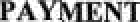 BY 30% TfT IN ADVANCE ON IN AUGUST, 2009BY 30% TfT IN ADVANCE ON IN AUGUST, 200959,724.00THE BALANCE WILL BE PAID BY DP AT SIGHTTHE BALANCE WILL BE PAID BY DP AT SIGHT| 139,356.00uw«saawm sonaoaoesesos r iAm;sgAmACONT^INse#ACONT^INse#J7#0”#B#TF #/	C	#A^h8Db*	Am#1###FI0O#	RD0M$R$IA&8^odeI#zz o&o BMD]Bm;'7c*:mu	x##J#####o##J#####o#B#TF #/	C	#A^h8Db*	Am#1###FI0O#	RD0M$R$IA&8^odeI#zz o&o BMD]Bm;'7c*:mu	xm/e# ^&Dm/e# ^&DumAumA#B#TF #/	C	#A^h8Db*	Am#1###FI0O#	RD0M$R$IA&8^odeI#zz o&o BMD]Bm;'7c*:mu	x8B#E#$0ONe€›#Itoxvi*e•**8B#E#$0ONe€›#Itoxvi*e•**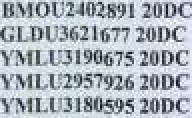 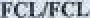 #B#TF #/	C	#A^h8Db*	Am#1###FI0O#	RD0M$R$IA&8^odeI#zz o&o BMD]Bm;'7c*:mu	x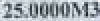 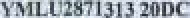 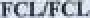 #B#TF #/	C	#A^h8Db*	Am#1###FI0O#	RD0M$R$IA&8^odeI#zz o&o BMD]Bm;'7c*:mu	x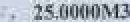 DSLZQAWO68RIES0000’ 200907Zl	115220DSLKO*WIBMRCO40000	200.90T3l	115331DSLCXT’PI8MRRQlOOOO	2’009073V	ll522VDSLCXTM IINVNt0000	2009.073’L	115131DSlCKTSUCXTOOOO	20090731	lV5Z£l